oznaczenie sprawy: LM-W.ZP.260.1.2023											ZATWIERDZAMSPECYFIKACJA WARUNKÓW ZAMÓWIENIA (SWZ)na:Kwota jaką Zamawiający zamierza przeznaczyć na sfinansowanie zamówienia 
wynosi 145 000,00 PLN brutto.Nazwa Zamawiającego: Zamawiającym jest: Miasto Stołeczne WarszawaAdres: pl. Bankowy 3/5, 00-950 WarszawaNIP: 525-22-48-481reprezentowane przez: Dyrektora Lasów Miejskich – WarszawaAdres: ul. Korkowa 170A, 04-549 Warszawae-mail: sekretariat@lasymiejskie.waw.pl godziny pracy: 7:30 – 15:30 – od poniedziałku do piątkuPostępowanie prowadzone jest w trybie podstawowym, na podstawie art. 275 pkt 1 ustawy 
z dnia 11 września 2019 r. – Prawo zamówień publicznych (Dz.U. z 2022 r., poz. 1710 z późn. zm.), zwanej dalej Ustawą. Wykonawcą może być osoba fizyczna, osoba prawna albo jednostka organizacyjna nieposiadająca osobowości prawnej, która ubiega się o udzielenie zamówienia publicznego.Wykonawcy ubiegający się wspólnie o udzielenie zamówienia mają obowiązek ustanowienia pełnomocnika do reprezentowania ich w postępowaniu o udzielenie zamówienia albo reprezentowania w postępowaniu i zawarcia umowy w sprawie zamówienia publicznego oraz ponoszą solidarną odpowiedzialność za wykonanie umowy i wniesienie należytego jej zabezpieczenia.W każdym przypadku gdy Wykonawcę reprezentuje pełnomocnik, pełnomocnictwo musi posiadać zakres oraz być podpisane przez osoby uprawnione do reprezentacji Wykonawcy.Informacje wymagane przepisami rozporządzenia Parlamentu Europejskiego i Rady (UE) 2016/679 
z dnia 27 kwietnia 2016 r. w sprawie ochrony osób fizycznych w związku z przetwarzaniem danych osobowych i w sprawie swobodnego przepływu takich danych oraz uchylenia dyrektywy 95/46/WE (ogólne rozporządzenie o ochronie danych) zawiera załącznik nr 3 do SWZ. Wykonawca przystępując do postępowania jest obowiązany do wyrażenia zgody na przetwarzanie informacji zawierających dane osobowe oraz do poinformowania i uzyskania zgody każdej osoby, której dane osobowe będą podane w ofercie, oświadczeniach i dokumentach złożonych w niniejszym postępowaniu. Na tę okoliczność Wykonawca złoży oświadczenie zawarte w formularzu „OFERTA”, stanowiącym załącznik nr 4 do SWZ.Nie ujawnia się informacji stanowiących tajemnicę przedsiębiorstwa w rozumieniu przepisów ustawy z dnia 16 kwietnia 1993 r. o zwalczaniu nieuczciwej konkurencji, jeżeli Wykonawca, wraz z przekazaniem takich informacji, zastrzegł, że nie mogą być one udostępniane oraz wykazał, że zastrzeżone informacje stanowią tajemnicę przedsiębiorstwa. Jeśli Wykonawca nie dopełni obowiązków wynikających 
z ustawy, Zamawiający będzie miał podstawę uznania, że zastrzeżenie tajemnicy przedsiębiorstwa jest bezskuteczne i w związku z tym potraktuje daną informację, jako niepodlegającą ochronie 
i niestanowiącą tajemnicy przedsiębiorstwa w rozumieniu ustawy z dnia 16 kwietnia 1993 r. 
o zwalczaniu nieuczciwej konkurencji.Przedmiotem zamówienia jest: Sporządzenie uproszczonego planu urządzenia lasu dla dzielnicy Białołęka m.st. Warszawy na lata 2025 - 2034.Szczegółowy opis przedmiotu zamówienia oraz warunki i zasady realizacji zamówienia określone 
są w załączniku nr 1 do SWZ oraz Projektowanych postanowieniach umowy stanowiących załącznik
 nr 2 do SWZ. Kody i nazwy Wspólnego Słownika Zamówień (CPV) opisujące przedmiot zamówienia:Główny przedmiot - 77231900-7 - Usługi sektorowego planowania lasówZamawiający żąda wskazania przez Wykonawcę w formularzu „OFERTA”, stanowiącym załącznik 
nr 4, części zamówienia, których wykonanie zamierza powierzyć podwykonawcom oraz podania nazw ewentualnych podwykonawców, jeżeli są już znani.Zamawiający dopuszcza podwykonawstwo zgodnie z zapisami projektowanych postanowień umowy stanowiących załącznik nr 2 do SWZ.Zamawiający wymaga, aby przedmiot zamówienia realizowany był przez osoby zatrudnione przez Wykonawcę na podstawie umowy o pracę. Rodzaj czynności realizowanych przez osoby zatrudnione na podstawie umowy o pracę, zasady dokumentowania zatrudnienia, zasady kontroli i sankcje związane z niespełnieniem przez Wykonawcę wymagań z tym związanych określają Projektowane postanowienia umowy – załącznik nr 2 do SWZ.Zamawiający nie przewiduje opcji. Zamawiający nie przewiduje przeprowadzenia wizji lokalnej.Zamawiający nie dopuszcza składania ofert częściowych. Ze względów organizacyjnych i ekonomicznych nie jest zasadne dzielenie przedmiotu zamówienia na części. Brak podziału na części nie narusza zasady uczciwej konkurencji, ponieważ nie wpływa na krąg wykonawców zdolnych do wykonania zamówienia i nie stanowi bariery do ubiegania się o zamówienie małym i średnim przedsiębiorstwom. Zamawiający nie przewiduje udzielenia zamówień, o których mowa w art. 214 ust. 1 pkt 7 Ustawy. Zamawiający nie dopuszcza składania ofert wariantowych. Terminy wykonania: od dnia podpisania umowy do dnia 01.08.2024 r.O udzielenie zamówienia mogą się ubiegać wykonawcy, którzy spełniają warunki udziału 
w postępowaniu dotyczące:Doświadczenia oraz zdolności technicznej i zawodowej. Warunek zostanie spełniony, jeśli Wykonawca wykaże, że:Nie wcześniej niż w okresie ostatnich trzech lat przed upływem terminu składania ofert 
(a jeżeli okres prowadzenia działalności jest krótszy – w tym okresie) Wykonawca wykonał co najmniej trzy opracowania dokumentacji uproszczonych planów urządzenia lasu, każdy na koszt minimum 100 000 zł brutto.Powyższe należy wykazać wypełniając tabelę zgodnie ze wzorem określonym w załączniku nr 6 
do SWZ.Dysponuje osobami,  które zostaną skierowane do realizacji zamówienia, w tym:kierownikiem robót z minimum wyższym wykształceniem leśnym, co najmniej 4 osobami z minimum średnim wykształceniem leśnym,zgodnie z rozporządzeniem Ministra Środowiska z dnia 9 sierpnia 2012 r. w sprawie szczegółowych wymagań w zakresie wyposażenia technicznego i wielkości potencjału kadrowego niezbędnego do należytego i terminowego wykonywania prac urządzeniowych.Powyższe należy wykazać wypełniając tabelę zgodnie ze wzorem określonym w załączniku 
nr 6 do SWZ.Wykonawcy mogą wspólnie ubiegać się o udzielenie zamówienia na zasadach określonych w art. 58 Ustawy. Zgodnie z art. 117 ust. 1 Ustawy, warunek określony w ust. 1 niniejszego rozdziału może zostać spełniony przez jednego z Wykonawców wspólnie ubiegających się o udzielenie zamówienia.                              W przypadku, o którym mowa w art. 117 ust. 3 Ustawy Wykonawcy wspólnie ubiegający się 
o udzielenie zamówienia dołączają do oferty oświadczenie, z którego wynika, które usługi objęte przedmiotem zamówienia wykonają poszczególni Wykonawcy. Wykonawca w celu potwierdzenia spełniania warunków udziału w postępowaniu, w odniesieniu                      do konkretnego zamówienia lub jego części, może polegać na zdolnościach technicznych lub zawodowych podmiotów udostępniających zasoby, niezależnie od charakteru prawnego łączących go z nimi stosunków prawnych. W takim przypadku Wykonawca składa wraz z ofertą zobowiązanie podmiotu udostępniającego zasoby do oddania mu do dyspozycji niezbędnych zasobów na potrzeby realizacji danego zamówienia lub inny podmiotowy środek dowodowy potwierdzający, że wykonawca realizując zamówienie będzie dysponował niezbędnymi zasobami tych podmiotów. Zamawiający odrzuci ofertę złożoną przez Wykonawcę niespełniającego warunków udziału 
w postępowaniu lub który nie złożył w przewidzianym terminie oświadczenia, o którym mowa w art. 125 ust. 1 Ustawy, lub podmiotowego środka dowodowego, potwierdzającego brak podstaw wykluczenia lub spełnianie warunków udziału w postępowaniu, lub innych dokumentów, lub oświadczeń.O udzielenie zamówienia mogą się ubiegać Wykonawcy, którzy nie podlegają wykluczeniu z postępowania na podstawie art. 108 ust. 1 Ustawy oraz na podstawie art. 7 ust. 1 ustawy 
z dnia 13 kwietnia 2022 r. o szczególnych rozwiązaniach w zakresie przeciwdziałania wspieraniu agresji na Ukrainę oraz służących ochronie bezpieczeństwa narodowego (Dz.U. z 2022 r. poz. 835) 
tj. Wykonawców, w stosunku do których zachodzą przesłanki którejkolwiek z okoliczności wskazanych w ww. artykułach.Wykonawca jest zobowiązany wykazać, że nie podlega wykluczeniu z postępowania.W przypadku Wykonawców wspólnie ubiegających się o zamówienie, każdy z Wykonawców zobowiązany jest potwierdzić, że nie podlegają wykluczeniu z postępowania na podstawie wskazanej 
w ust. 1.W przypadku, gdy Wykonawca polega na zdolnościach technicznych lub zawodowych innego podmiotu, Zamawiający zbada, czy nie zachodzą wobec podmiotów udostępniających te zasoby podstawy wykluczenia, o których mowa w ust. 1. Przed wyborem najkorzystniejszej oferty – z zastrzeżeniem art. 274 ust. 4 Ustawy – Zamawiający wezwie Wykonawcę, którego oferta została najwyżej oceniona, do złożenia w wyznaczonym terminie nie krótszym niż 5 dni aktualnych na dzień złożenia oferty podmiotowych środków dowodowych, potwierdzających spełnianie warunków udziału w postępowaniu, zgodnie z załącznikiem nr 6 do SWZ.Oświadczenia i dokumenty, o których mowa w niniejszym rozdziale, muszą spełniać wymagania określone w Ustawie i w przepisach rozporządzenia Ministra Rozwoju, Pracy i Technologii 
z dnia 23.12.2020 r. w sprawie podmiotowych środków dowodowych oraz innych dokumentów lub oświadczeń, jakich może żądać zamawiający od wykonawcy (Dz.U. z 2020 r. poz. 2415), a także wymagania określone w rozporządzeniu Prezesa Rady Ministrów z dnia 30.12.2020 r. w sprawie sposobu sporządzania i przekazywania informacji oraz wymagań technicznych dla dokumentów elektronicznych oraz środków komunikacji elektronicznej w postępowaniu o udzielenie zamówienia publicznego lub konkursie (Dz.U. z 2020 r. poz. 2452). Postępowanie prowadzone jest w języku polskim.W postepowaniu o udzielenie zamówienia publicznego komunikacja między Zamawiającym, 
a wykonawcami odbywa się przy użyciu Platformy e-Zamówienia, która jest dostępna pod adresem https://ezamowienia.gov.pl oraz poczty elektronicznej sekretariat@lasymiejskie.waw.pl.Korzystanie z Platformy e-Zamówienia jest bezpłatne.Adres strony internetowej prowadzonego postępowania (link prowadzący bezpośrednio do widoku postępowania na Platformie e-Zamówienia): https://ezamowienia.gov.pl/mp-client/search/list/ocds-148610-d5ee8fc1-b763-11ed-9236-36fed59ea7dd Postępowanie można wyszukać również ze strony głównej Platformy e-Zamówienia (przycisk „Przeglądaj postępowania/konkursy”). Identyfikator (ID) postępowania na Platformie e-Zamówienia: ocds-148610-d5ee8fc1-b763-11ed-9236-36fed59ea7dd Wykonawca zamierzający wziąć udział w postępowaniu o udzielenie zamówienia publicznego musi posiadać konto podmiotu „Wykonawca” na Platformie e-Zamówienia.Szczegółowe informacje na temat zakładania kont podmiotów oraz zasady i warunki korzystania 
z Platformy e-Zamówienia, w tym minimalne wymagania techniczne dotyczące sprzętu używanego 
w celu korzystania z usług określa Regulamin Platformy e-Zamówienia oraz informacje zamieszczone w zakładce „Centrum pomocy”.Wymagania techniczne i organizacyjne wysyłania i odbierania dokumentów elektronicznych, elektronicznych kopii dokumentów i oświadczeń oraz informacji przekazywanych przy ich użyciu opisane zostały w Instrukcjach interaktywnych zamieszczonych na e-zamówieniach https://epzpygmggrsicd.blob.core.windows.net/pod/2021/10/Oferty-3.2_20211016.pdf Przeglądanie i pobieranie treści dokumentacji postępowania nie wymaga posiadania konta 
na Platformie e-Zamówienia ani logowania.Sposób sporządzenia i przekazywania dokumentów elektronicznych lub dokumentów elektronicznych będących kopią elektroniczną treści zapisanej w postaci papierowej (cyfrowe odwzorowania) musi być zgodny z wymaganiami określonymi w rozporządzeniu Prezesa Rady Ministrów z dnia 30 grudnia 2020 r. w sprawie sposobu sporządzania i przekazywania informacji oraz wymagań technicznych dla dokumentów elektronicznych oraz środków komunikacji elektronicznej w postępowaniu o udzielenie zamówienia publicznego lub konkursie (zw. dalej „Rozporządzeniem w sprawie wymagań dla dokumentów elektronicznych”) oraz rozporządzeniu Ministra Rozwoju, Pracy i Technologii z dnia 
23 grudnia 2020 r. w sprawie podmiotowych środków dowodowych oraz innych dokumentów lub oświadczeń, jakich może żądać zamawiający od wykonawcy (Dz.U. z 2020 r. poz. 2415).Dokumenty elektroniczne, o których mowa w § 2 ust. 1 rozporządzenia Prezesa Rady Ministrów 
w sprawie wymagań dla dokumentów elektronicznych, sporządza się w postaci elektronicznej, 
w formatach danych określonych w przepisach rozporządzenia Rady Ministrów z dnia 12 kwietnia 2012 r., w sprawie Krajowych Ram Interoperacyjności, minimalnych wymagań dla rejestrów publicznych 
i wymiany informacji w postaci elektronicznej oraz minimalnych wymagań dla systemów teleinformatycznych (zw. dalej „Rozporządzeniem w sprawie Krajowych Ram Interoperacyjności”), 
z uwzględnieniem rodzaju przekazywanych danych i przekazuje się jako załączniki. W przypadku formatów, o których mowa w art. 66 ust. 1 Ustawy p.z.p., ww. regulacje nie będą miały bezpośredniego zastosowania.Informacje, oświadczenia lub dokumenty inne niż wymienione w § 2 ust. 1 Rozporządzenia w sprawie wymagań dla dokumentów elektronicznych, przekazywane w postępowaniu sporządza się w postaci elektronicznej:w formatach danych określonych w przepisach Rozporządzenia w sprawie Krajowych Ram Interoperacyjności (i przekazuje się jako załącznik), lubjako tekst wpisany bezpośrednio do wiadomości przekazywanej przy użyciu środków komunikacji elektronicznej (np. w treści „Formularza do komunikacji”). Jeżeli dokumenty elektroniczne, przekazywane przy użyciu środków komunikacji elektronicznej, zawierają informacje stanowiące tajemnicę przedsiębiorstwa w rozumieniu przepisów ustawy z dnia 16 kwietnia 1993 r. o zwalczaniu nieuczciwej konkurencji Wykonawca, w celu utrzymania poufności tych informacji, przekazuje je w wydzielonym i odpowiednio oznaczonym pliku, wraz z jednoczesnym zaznaczeniem w nazwie pliku „Dokument stanowiący tajemnicę przedsiębiorstwa”.Komunikacja w postępowaniu, z wyłączeniem składania ofert odbywa się drogą elektroniczną za pośrednictwem formularzy do komunikacji dostępnych w zakładce „Formularze” („Formularze do komunikacji”). Za pośrednictwem „Formularzy do komunikacji” odbywa się w szczególności przekazywanie wezwań, zawiadomień i zadawanie pytań. Formularze do komunikacji umożliwiają również dołączanie załącznika do przesyłanej wiadomości (przycisk „dodaj załącznik”). Komunikacja może się odbywać również za pośrednictwem poczty elektronicznej Zamawiającego na adres email: sekretariat@lasymiejskie.waw.pl. W przypadku załączników, które są zgodne z Ustawą p.z.p. lub Rozporządzeniem w sprawie wymagań dla dokumentów elektronicznych, opatrzone kwalifikowanym podpisem elektronicznym, podpisem zaufanym lub podpisem osobistym, mogą być opatrzone, zgodnie z wyborem wykonawcy/wykonawcy wspólnie ubiegającego się o udzielenie zamówienia/podmiotu udostępniającego zasoby, podpisem typu zewnętrznego lub wewnętrznego. W zależności od rodzaju podpisu i jego typu (zewnętrzny, wewnętrzny) dodaje się uprzednio podpisane dokumenty wraz 
z wygenerowanym plikiem podpisu (typ zewnętrzny) lub dokument z wszytym podpisem (typ wewnętrzny).Możliwość korzystania w postępowaniu z „Formularzy do komunikacji” w pełnym zakresie wymaga posiadania konta „Wykonawcy” na platformie e-Zamówienia oraz zalogowania się na Platformie e-Zamówienia. Do korzystania z „Formularzy do komunikacji” służących do zadawania pytań dotyczących treści dokumentów zamówienia wystarczające jest posiadanie tzw. Konta uproszczonego na Platformie e-Zamówienia.Wszystkie wysłane i odebrane w postępowaniu przez Wykonawcę wiadomości widoczne są po zalogowaniu w podglądzie postępowania w zakładce „Komunikacja”.Maksymalny rozmiar plików przesłanych za pośrednictwem „Formularzy do komunikacji” wynosi 150 MB (wielkość ta dotyczy plików przesłanych jako załączniki do jednego formularza).Minimalne wymagania techniczne dotyczące sprzętu używanego w celu korzystania z usług Platformy e-Zamówienia oraz informacje dotyczące specyfikacji połączenia określa Regulamin Platformy e-Zamówienia.W przypadku problemów technicznych i awarii związanych z funkcjonowaniem Platformy e-Zamówienia użytkownicy mogą skorzystać ze wsparcia technicznego dostępnego pod numerem telefonu (32) 77 88 999 lub drogą elektroniczną poprzez formularz udostępniony na stronie internetowej https://ezamowienia.gov.pl w zakładce „Zgłoś problem”.W szczególnie uzasadnionych przypadkach uniemożliwiających komunikację Wykonawcy 
i Zamawiającego za pośrednictwem Platformy e-Zamówienia, Zamawiający dopuszcza komunikację za pomocą poczty elektronicznej na adres e-mail: sekretariat@lasymiejskie.waw.pl (nie dotyczy składania ofert).Wykonawca jest związany ofertą do dnia 7 kwietnia 2023 r.Przystępujący do przetargu zobowiązany jest do złożenia wadium w wysokości: 2 000 zł 
(słownie: dwa tysiące złotych 00/100)Wadium musi obejmować pełen okres związania ofertą.Wadium może być wniesione w jednej lub kilku formach wskazanych w art. 97 ust. 7 Ustawy.Wadium w pieniądzu należy wnieść na rachunek Zamawiającego: 48 1030 1508 0000 0005 5005 6038 z dopiskiem na przelewie: „wadium – postępowanie nr LM-W.ZP.260.1.2023”.Kopię polecenia przelewu lub wydruk z przelewu elektronicznego zaleca się złożyć wraz z ofertą.Wadium musi wpłynąć na wskazany rachunek bankowy Zamawiającego najpóźniej przed upływem terminu składania ofert (decyduje data wpływu na rachunek bankowy Zamawiającego).Wadium wnoszone w poręczeniach lub gwarancjach należy załączyć do oferty w oryginale, w postaci dokumentu elektronicznego podpisanego kwalifikowanym podpisem elektronicznym przez wystawcę dokumentu i powinno zawierać następujące elementy:nazwę dającego zlecenie (Wykonawcy), beneficjenta gwarancji (Zamawiającego), gwaranta/poręczyciela oraz wskazanie ich siedzib. Beneficjentem wskazanym w gwarancji lub poręczeniu musi być nazwa i adres Zamawiającego,określenie wierzytelności, która ma być zabezpieczona gwarancją/poręczeniem,kwotę gwarancji/poręczenia,termin ważności gwarancji/poręczenia,zobowiązanie gwaranta do zapłacenia kwoty gwarancji/poręczenia bezwarunkowo, na pierwsze pisemne żądanie zamawiającego, w sytuacjach określonych w art. 98 ust. 6 Ustawy.W przypadku, gdy wykonawca nie wniósł wadium lub wniósł w sposób nieprawidłowy, lub nie utrzymywał wadium nieprzerwanie do upływu terminu związania ofertą, lub złożył wniosek o zwrot wadium, w przypadku o którym mowa w art. 98 ust. 2 pkt 3 Ustawy, Zamawiający odrzuci ofertę na podstawie art. 226 ust. 1 pkt 14 Ustawy.Zamawiający dokona zwrotu wadium na zasadach określonych w art. 98 ust. 1-5 Ustawy.Zamawiający zatrzymuje wadium wraz z odsetkami na podstawie art. 98 ust. 6 Ustawy.Oferta wraz z załącznikami musi zostać sporządzona w języku polskim, złożona w postaci elektronicznej oraz podpisana kwalifikowanym podpisem elektronicznym, podpisem osobistym lub podpisem zaufanym pod rygorem nieważności. Złożenie oferty wymaga od wykonawcy zarejestrowania się 
i zalogowania na Platformie e-Zamówienia dostępnej pod adresem https://ezamowienia.gov.pl.Wykonawca może złożyć tylko jedną ofertę.Treść oferty musi odpowiadać treści SWZ.Zamawiający nie posługuje się interaktywnym formularzem oferty przewidzianym przez Platformę e-Zamówienia.Ofertę należy złożyć na formularzu stanowiącym załącznik nr 4 do SWZ.Wykonawca składa ofertę za pośrednictwem zakładki „oferty/wnioski”, widocznej w podglądzie postępowania po zalogowaniu się na konto Wykonawcy. Po wybraniu przycisku „złóż ofertę” system prezentuje okno składania oferty umożliwiające przekazanie dokumentów elektronicznych, w którym znajdują się dwa pola „drag&drop” („przeciągnij” i „upuść”) służące do dodawania plików. W polu „Załączniki i inne dokumenty przedstawione w ofercie przez Wykonawcę” wykonawca dodaje ofertę oraz dokumenty składane wraz z ofertą. Pole „Wypełniony formularz oferty” należy pominąć.Jeżeli wraz z ofertą składane są dokumenty zawierające tajemnicę przedsiębiorstwa wykonawca, 
w celu utrzymania poufności tych informacji, przekazuje je w wydzielonym i odpowiednio oznaczonym pliku, wraz z jednoczesnym zaznaczeniem w nazwie pliku „dokument stanowiący tajemnice przedsiębiorstwa”. Zarówno załącznik stanowiący tajemnicę przedsiębiorstwa jak i uzasadnienie zastrzeżenia tajemnicy przedsiębiorstwa należy dodać w polu „Załączniki i inne dokumenty przedstawione w ofercie przez Wykonawcę”.Oferta oraz pozostałe dokumenty wchodzące w skład oferty lub składane wraz z ofertą, które są zgodne z ustawą lub rozporządzeniem Prezesa Rady Ministrów w sprawie wymagań dla dokumentów elektronicznych, opatrzone kwalifikowanym podpisem elektronicznym, podpisem zaufanym lub podpisem osobistym, mogą być opatrzone podpisem typu zewnętrznego lub wewnętrznego. 
W zależności od rodzaju podpisu i jego typu (zewnętrzny, wewnętrzny) w polu „Załączniki i inne dokumenty przedstawione w ofercie przez Wykonawcę” dodaje się uprzednio podpisane dokumenty, wraz z wygenerowanym plikiem podpisu (typ zewnętrzny) lub dokument z wszytym podpisem (typ wewnętrzny).W przypadku przekazywania dokumentu elektronicznego w formacie poddającym dane kompresji, opatrzenie pliku zawierającego skompresowane dokumenty kwalifikowanym podpisem elektronicznym, podpisem zaufanym lub podpisem osobistym, jest równoznaczne z opatrzeniem wszystkich dokumentów zawartych w tym pliku odpowiednio kwalifikowanym podpisem elektronicznym, podpisem zaufanym lub podpisem osobistym.Oferta może być złożona tylko do upływu terminu składania ofert.Wykonawca może przed upływem terminu składania ofert wycofać ofertę. Wykonawca wycofuje ofertę w zakładce „Oferty/wnioski” używając przycisku „Wycofaj ofertę”.Maksymalny łączny rozmiar plików stanowiących ofertę lub składanych wraz z ofertą to 250 MB.Do oferty dołącza się oświadczenia z art. 125 ust. 1 ustawy, zgodne ze wzorem zawartym w załączniku nr 5 i 5a do SWZ.W przypadku wspólnego ubiegania się o zamówienie przez wykonawców, ww. oświadczenie składa każdy z tych wykonawców. Oświadczenia te potwierdzają brak podstaw wykluczenia oraz spełnianie warunków udziału w postępowaniu w zakresie, w jakim każdy z tych wykonawców wykazuje spełnianie warunków udziału w postępowaniu. W przypadku polegania na zdolnościach lub sytuacji podmiotów udostępniających zasoby, wykonawca przedstawia, wraz z oświadczeniem, o którym mowa w art. 125 ust. 1 NPZP także oświadczenie podmiotu udostępniającego zasoby, potwierdzające brak podstaw wykluczenia tego podmiotu oraz odpowiednio spełnianie warunków udziału w postępowaniu w zakresie, w jakim wykonawca powołuje się na jego zasoby.W celu potwierdzenia, że osoba działająca w imieniu Wykonawcy jest umocowana do jego reprezentowania Zamawiający żąda złożenia:pełnomocnictwa lub innego dokumentu potwierdzającego umocowanie do reprezentowania Wykonawcy (jeżeli umocowanie do reprezentowania nie wynika z dokumentu rejestrowego);postanowienie pkt 1 stosuje się odpowiednio do osoby działającej w imieniu wykonawców wspólnie ubiegających się o udzielenie zamówienia; postanowienia pkt 1-2 stosuje się odpowiednio do osoby działającej w imieniu podmiotu udostępniającego zasoby na zasadach określonych w art. 118 ustawy. Miejsce składania ofert:  https://ezamowienia.gov.pl  Termin składania ofert: do dnia 09.03.2023 r. do godziny 10:00. Decyduje data oraz dokładny czas (hh:mm:ss) generowany wg czasu lokalnego serwera, synchronizowanego z zegarem Głównego Urzędu Miar. Termin otwarcia ofert: dnia 09.03.2023 r. o godz. 10:30Niezwłocznie po otwarciu ofert Zamawiający udostępni na stronie internetowej prowadzonego postępowania informacje dotyczące: nazw albo imion i nazwisk oraz siedzib lub miejsc prowadzonej działalności gospodarczej albo miejsc zamieszkania Wykonawców, których oferty zostały otwarte, cen zawartych w ofertach. Wykonawca określi cenę netto w „OFERCIE”. Cenę brutto oferty należy wskazać w „OFERCIE”, przy zastosowaniu odpowiedniej stawki podatku VAT. Cena brutto oferty powinna obejmować wszystkie elementy cenotwórcze realizacji zamówienia, warunki i obowiązki umowne określone w Projektowanych postanowieniach umowy oraz ma zawierać wszelkie opłaty publicznoprawne, w tym z uwzględnieniem postanowień ust. 5. Cena oferty i składniki cenotwórcze podane przez Wykonawcę będą stałe przez okres realizacji Umowy i nie będą mogły podlegać zmianie, z zastrzeżeniem postanowień zawartych w projektowanych postanowieniach umowy, stanowiących załącznik nr 2 do SWZ.Jeżeli została złożona oferta, której wybór prowadziłby do powstania u Zamawiającego obowiązku podatkowego zgodnie z ustawą z dnia 11 marca 2004 r. o podatku od towarów i usług, dla celów zastosowania kryterium Ceny Zamawiający dolicza do przedstawionej w tej ofercie ceny kwotę podatku od towarów i usług, którą miałby obowiązek rozliczyć. Wykonawca w „Formularzu ofertowym” (wzór 
w załączniku nr 4 do SWZ) ma obowiązek: poinformowania Zamawiającego, że wybór jego oferty będzie prowadził do powstania 
u Zamawiającego obowiązku podatkowego (w przypadku zaistnienia takiej okoliczności), wskazania nazwy (rodzaju) towaru lub usługi, których dostawa lub świadczenie będą prowadziły do powstania u Zamawiającego obowiązku podatkowego, w przypadku zaistnienia okoliczności, 
o której mowa w pkt 1 powyżej, wskazania wartości towaru lub usługi objętego obowiązkiem podatkowym Zamawiającego, bez kwoty podatku, w przypadku zaistnienia okoliczności, o której mowa w pkt 1 powyżej,wskazania stawki podatku od towarów i usług, która zgodnie z wiedzą wykonawcy, będzie miała zastosowanie, w przypadku zaistnienia okoliczności, o której mowa w pkt 1 powyżej.Zamawiający nie przewiduje możliwości prowadzenia rozliczeń w walutach obcych. Rozliczenia między Wykonawcą a Zamawiającym będą dokonywane w złotych polskich. Cena oferty ma być wyrażona w złotych polskich z dokładnością do 1 grosza, to znaczy z dokładnością do dwóch miejsc po przecinku. Zamawiający poprawi oczywiste omyłki pisarskie oraz oczywiste omyłki rachunkowe w ofercie 
i uwzględni konsekwencje rachunkowe dokonanych poprawek, w następujący sposób:w przypadku, gdy Wykonawca poda ceny z dokładnością większą niż do dwóch miejsc po przecinku lub dokonał ich nieprawidłowego zaokrąglenia, Zamawiający dokona przeliczenia podanych 
w ofercie cen do dwóch miejsc po przecinku, stosując następującą zasadę: podane w ofercie kwoty zostaną zaokrąglone do pełnych groszy, przy czym końcówki poniżej 0,5 grosza zostaną pominięte, a końcówki 0,5 grosza i wyżej zostaną zaokrąglone do 1 grosza,w przypadku, gdy wartość wskazana w pkt 1.1. druku „OFERTA” (łączna cena) nie odpowiada iloczynowi ceny za hektar i ilości hektarów podanych w opisie przedmiotu zamówienia, Zamawiający przyjmie, że prawidłowo podana jest cena za hektar i ilość hektarów, i dokona korekty wartości wskazanej w pkt 1.1. druku „OFERTA”,w przypadku jeżeli łączna kwota brutto nie odpowiada łącznej kwocie netto powiększonej o wartość podatku VAT, Zamawiający uzna, że Wykonawca prawidłowo podał kwotę netto i dokona poprawienia kwoty brutto.Zamawiający informuje, że nie przewiduje możliwości udzielenia Wykonawcy zaliczek na poczet wykonania zamówienia.Oceniane będą wyłącznie oferty nieodrzucone. Przy wyborze najkorzystniejszej oferty Zamawiający będzie kierował się niżej opisanymi kryteriami:Sposób oceny w zakresie poszczególnych kryteriów:3.1 Kryterium Cena oferty (C) będzie oceniane wg następującego wzoru:gdzie:C - suma punktów, jakie Wykonawca uzyskał kryterium (Cena oferty). Wartości punktowe 
w kryterium oceny ofert przyznane zostaną do 2 miejsc po przecinku, na zasadzie odcięcia;Cn - cena najtańszej oferty niepodlegającej odrzuceniu;Cb - cena oferty badanej. Kryterium „Długość okresu gwarancji” (G) będzie oceniane w następujący sposób:udzielenie gwarancji na okres 48 m-cy od daty odbioru – 40 punktów,udzielenie gwarancji na okres 36 m-cy od daty odbioru – 20 punktów,udzielenie gwarancji na okres 24 m-cy od daty odbioru – 0 punktów.Wykonawca udziela gwarancji wskazując jeden z trzech ww. okresów. W przypadku niepodania                w Formularzu ofertowym okresu objęcia gwarancją, Wykonawca będzie zobowiązany objąć                           24 miesięczną gwarancją przedmiot umowy.Przy ocenie ofert, wartość wagowa wyrażona w procentach będzie wyrażona w punktach (1% = 1 pkt). Punkty w ramach kryterium oceny ofert przyznane zostaną do 2 miejsc po przecinku (na zasadzie „odcięcia” kolejnych cyfr).Za najkorzystniejszą ofertę Zamawiający uzna ofertę, która uzyska największą liczbę punktów, będącą sumą punktacji w poszczególnych kryteriach wskazanych w ust. 2.Zamawiający jako najkorzystniejszą ofertę wybierze ofertę Wykonawcy, która uzyska największą łączną liczbę punktów w ramach kryterium oceny ofert.Zamawiający nie wymaga wniesienia zabezpieczenia należytego wykonania umowy.Zamawiający zawiadomi o wyniku postępowania zgodnie z przepisami Ustawy, poprzez stronę Zamawiającego.  Z wybranym Wykonawcą Zamawiający podpisze umowę o wykonanie zamówienia, w terminie określonym w art. 308 Ustawy. Zamawiający powiadomi wybranego Wykonawcę o miejscu i terminie podpisania umowy w sposób podany w ust. 1. Jeżeli zostanie wybrana oferta Wykonawców wspólnie ubiegających się o udzielenie zamówienia, Zamawiający może zażądać przed podpisaniem umowy kopii umowy regulującej ich współpracę 
w zakresie obejmującym wykonanie zamówienia. Z treści powyższej umowy powinny w szczególności wynikać: zasady współdziałania, zakres współuczestnictwa i podział obowiązków Wykonawców 
w wykonaniu przedmiotu zamówienia. Przed zawarciem umowy, wybrany Wykonawca: przekaże Zamawiającemu informacje niezbędne do wpisania do treści umowy, np. imiona 
i nazwiska uprawnionych osób, które będą reprezentować Wykonawcę przy podpisaniu umowy, koordynacji itp.,przekaże wszelkie informacje, oświadczenia lub dokumenty istotne dla określenia skutków na gruncie rozliczeń publicznoprawnych.Zamawiający wymaga od wybranego Wykonawcy zamówienia zawarcia umowy w sprawie zamówienia publicznego na warunkach określonych w projektowanych postanowieniach umowy, stanowiących załącznik nr 2 do SWZ.Projektowane postanowienia umowy przed zawarciem zostaną uzupełnione o niezbędne informacje, dotyczące w szczególności danych Wykonawcy oraz wynagrodzenia Wykonawcy.Wykonawcy oraz innemu podmiotowi przysługują środki ochrony prawnej opisane w Dziale IX Ustawy, jeżeli ma lub miał interes w uzyskaniu zamówienia oraz poniósł lub może ponieść szkodę w wyniku naruszenia przez Zamawiającego przepisów Ustawy. Odwołanie przysługuje na niezgodną z przepisami Ustawy czynność Zamawiającego podjętą 
w postępowaniu o udzielenie zamówienia lub zaniechanie czynności w postępowaniu o udzielenie zamówienia publicznego, do której Zamawiający był zobowiązany na podstawie Ustawy. Wykonawca ponosi koszty związane z przygotowaniem i złożeniem oferty. Przywołane w SWZ załączniki stanowią jej integralną część i są udostępnione przez Zamawiającego 
w wersji edytowalnej.  Wykaz załączników do SWZ:Załącznik Nr 1 – OPIS PRZEDMIOTU ZAMÓWIENIA,	Załącznik Nr 2 –	 PROJEKTOWANE POSTANOWIENIA UMOWY, Załącznik Nr 3 – INFORMACJE WYMAGANE PRZEPISAMI OGÓLNEGO ROZPORZĄDZENIA O OCHRONIE DANYCH,Załącznik Nr 4 – OFERTA,Załącznik Nr 5 – OŚWIADCZENIE Z ART. 125 ust. 1 USTAWY PZP,załącznik nr 5a – OŚWIADCZENIE Z ART. 125 ust. 1 USTAWY PZP,Załącznik Nr 6 – SZCZEGÓŁOWE OŚWIADCZENIE O SPEŁNIENIU WARUNKÓW UDZIAŁU W POSTĘPOWANIU, O KTÓRYM MOWA W ROZDZIALE 8 UST. 1 PKT 1, PKT 2 SWZ.Załącznik nr 1 do SWZOPIS PRZEDMIOTU ZAMÓWIENIAdot. sporządzenia uproszczonego planu urządzenia lasu dla dzielnicy Białołęka m.st. Warszawy, 
na lata 2025-2034.Opis przedmiotu zamówienia: Zamawiający powierza do realizacji Wykonawcy sporządzenie Uproszczonego planu urządzenia lasu, dzielnica Białołęka, na lata 2025-2034. W ramach realizacji opracowania urządzeniowego należy uwzględnić wymienione poniżej wymogi.Łączna powierzchnia opracowania wyniesie około 584 ha (tj. 573 ha użytków gruntowych „Ls” oraz 11 ha innych użytków; liczba działek ewidencyjnych: około 2000). Zamawiający zastrzega, że powierzchnia lasów objętych przedmiotem zamówienia może ulec zmianie po pozyskaniu przez Wykonawcę aktualnych danych, pochodzących z ewidencji gruntów.Przed rozpoczęciem prac taksacyjnych Wykonawca zobowiązany jest przedstawić Zamawiającemu pozyskaną bazę działek ewidencyjnych proponowanych do objęcia uproszczonym planem urządzenia lasu, w celu uzgodnienia ostatecznej powierzchni lasu przeznaczonej do objęcia dokumentacją. Wykonawca ponosi koszty pozyskania bazy danych 
z ewidencji gruntów i zakupu kopii map ewidencyjnych.Wykonawca zorganizuje (wraz z przygotowaniem i przekazaniem ogłoszeń do zamieszczenia w Biuletynie Informacji Publicznej i na tablicach ogłoszeń Urzędu Dzielnicy Białołęka)
 oraz przeprowadzi minimum jedno spotkanie informacyjne dla zainteresowanych osób, które odbędzie się w Urzędzie Dzielnicy Białołęka lub w innym miejscu ustalonym w porozumieniu 
z UD Białołęka. Spotkanie przeprowadzone będzie przy współudziale Lasów Miejskich – Warszawa, przed przystąpieniem do prac urządzeniowych.Uproszczony plan urządzenia lasu wykonany zostanie zgodnie z:ustawą z dnia 28 września 1991 r. o lasach (Dz.U. z 2022 r. poz. 672 ze zm.),rozporządzeniem Ministra Środowiska z dnia 12 listopada 2012 r. w sprawie szczegółowych warunków i trybu sporządzania planu urządzenia lasu, uproszczonego planu urządzenia lasu oraz inwentaryzacji stanu lasu (Dz.U. z 2012 r., poz. 1302), rozporządzeniem Ministra Środowiska z dnia 9 sierpnia 2012 r. w sprawie szczegółowych wymagań w zakresie wyposażenia technicznego i wielkości potencjału kadrowego niezbędnego do należytego i terminowego Wykonywania prac urządzeniowych (Dz.U. 
z 2012 r. poz. 949), ustawą z dnia 16 kwietnia 2004 r. o ochronie przyrody (Dz.U. z 2022 r. poz. 916 ze zm.),ustawą z dnia 3 października 2008 r. o udostępnianiu informacji o środowisku i jego ochronie, udziale społeczeństwa w ochronie, udziale społeczeństwa w ochronie środowiska oraz o ocenach oddziaływania na środowisko (Dz.U. z 2022 r., poz. 1029 ze zm.),Instrukcją Urządzenia Lasu wprowadzoną zarządzeniem nr 55 Dyrektora Generalnego lasów Państwowych z dnia 21 listopada 2011 r., zwaną dalej „IUL” (ze zmianami),standardem Uproszczonej Leśnej Mapy Numerycznej, zapisanym w IUL,załącznikiem nr 5 do Zarządzenia Nr 37 Dyrektora Generalnego Lasów Państwowych z dnia 26 czerwca 2020 r. w sprawie przeznaczania środków związanych z funduszem leśnym, na sporządzanie uproszczonych planów urządzenia lasu, o których mowa 
w art. 21 ust. 1 pkt. 2 ustawy o lasach,zarządzeniem nr 58 Dyrektora Generalnego Lasów Państwowych z dnia 5.07.2022 r., 
w sprawie wprowadzenia „Wytycznych do zagospodarowania lasów o zwiększonej funkcji społecznej na gruntach w zarządzie Lasów Państwowych”,innymi aktualnie obowiązującymi przepisami.W pracach taksacyjnych należy uwzględnić użytki gruntowe oznaczone w ewidencji gruntów jako lasy, tj. „Ls”. W sytuacjach szczególnych Zamawiający może żądać uwzględnienia innych użytków.Do prac urządzeniowych należy przyjąć podziały na działki, obowiązujące według aktualnej ewidencji gruntów (rejestr i mapa), bez uwzględnienia wewnętrznych podziałów gruntów do użytkowania (które należy opisać jako uwaga w opisie), które zostały dokonane przez dysponenta gruntu bez odnotowania tego w ewidencji gruntów (np. ogrodzenia, budowle, dojazdy do domów itp.)Wykonawca uzyska niezbędne uzgodnienia i opinie w oparciu o stosowne pełnomocnictwa Dyrektora Lasów Miejskich – Warszawa, a o ich treści będzie informować Zamawiającego 
w terminie 7 dni od ich otrzymania.Wykonawca ustali konieczność przeprowadzenia strategicznej oceny oddziaływania
na środowisko i w razie potrzeby przeprowadzi strategiczną ocenę oddziaływania 
na środowisko dla projektu UPUL, w oparciu o pełnomocnictwa Dyrektora Lasów Miejskich – Warszawa. Wykonawca ponosi koszty związane z Wykonaniem strategicznej oceny oddziaływania na środowisko.Za okres obowiązywania dokumentacji urządzeniowej należy przyjąć 10 lat, począwszy 
od 1.01.2025 r. do 31.12.2034 r.Zapas zostanie zinwentaryzowany za pomocą metody powierzchni próbnych relaskopowych 
z wyboru (opisanej w załączniku nr 5 do Zarządzenia Nr 37 Dyrektora Generalnego Lasów Państwowych z dnia 26 czerwca 2020 r. w sprawie przeznaczania środków związanych 
z funduszem leśnym, na sporządzanie uproszczonych planów urządzenia lasu, o których mowa w art. 21 ust. 1 pkt. 2 ustawy o lasach).Lokalizacje powierzchni próbnych relaskopowych winny zostać oznaczone za pomocą współrzędnych GPS oraz fizycznie w terenie, w sposób określony w pkt. 2.3.6.7.1 załącznika 
nr 5 do Zarządzenia Nr 37 Dyrektora Generalnego Lasów Państwowych z dnia 26 czerwca 2020 r. Dopuszcza się znaczenie drzew w terenie przy pomocy farby (dopuszczonej do użycia
 w lasach).Zamawiający dopuszcza wykorzystanie w terenie (do zinwentaryzowania zapasu) specjalistycznego oprogramowania i/lub aplikacji, pod warunkiem wygenerowania 
z każdego punktu pomiarowego raportu zawierającego co najmniej dane dotyczące liczby drzew (z podziałem na gatunki wraz z wysokością).Wyniki prac inwentaryzacyjnych powinny stanowić wyodrębnioną część opisu ogólnego (operat inwentaryzacyjny).Wykonawca sporządzi wykaz rozbieżności w formie tabelarycznej i umieści go na końcu opracowania, wraz z uwagami do stanu zastanego „na gruncie” oraz zamieści stosowne uwagi w opisach działek.Wykonawca sporządzi wykaz tabelaryczny miąższości drewna do pozyskania dla każdej działki objętej opracowaniem. Wykaz należy sporządzić w formie papierowej załączonej 
do opracowania oraz w formie pliku XLS.Wykonawca wykaże tabelarycznie grunty objęte opracowaniem, znajdujące się 
w rejestrze zabytków i umieści tabelę na końcu opracowania oraz zamieści stosowne uwagi 
w opisach działek.Wykonawca podda konsultacji zadania z zakresu gospodarki leśnej z Mazowieckim Wojewódzkim Konserwatorem Zabytków w zakresie obszaru objętego ochroną konserwatorską oraz wystąpi o ich uzgodnienie na podstawie art. 7 ust. 3 ustawy o lasach. Dokumentacja urządzeniowa zostanie wykonana jako odrębne opracowania dla różnych form własności:UPUL dla lasów należących do osób fizycznych,UPUL dla lasów należących do m.st. Warszawy.W uzasadnionych przypadkach (np. dla działek leśnych odosobnionych, leżących poza kompleksem leśnym) Wykonawca sporządzi inwentaryzację stanu lasu. Zakres lasów ujętych w inwentaryzacji zostanie uzgodniony z Zamawiającym nie wcześniej niż po II etapie prac.Dokumentację urządzeniową należy wykonać w wersji pisemnej, w języku polskim, 
w formacie A4, po 4 egzemplarze w twardej oprawie (w tym 3 w wersji zanonimizowanej) dla każdego opracowania. Do każdego opracowania należy dołączyć gospodarczą mapę drzewostanu (przeglądową w skali 1:5000 lub 1:10000 – do ustalenia z Zamawiającym) 
w wersji na płótnie (dla ostatecznej wersji), umieszczoną w kieszeni na końcu opracowania. Dokumentację urządzeniową należy również sporządzić w formie elektronicznej na płycie CD w formatach PDF, DOC oraz XLS, w postaci baz danych i w postaci map cyfrowych, zgodnie ze standardem Uproszczonej Leśnej Mapy Numerycznej, z wykorzystaniem geograficznych systemów informacji (GIS kompatybilnych z programami QGIS, ArcGIS), 
w państwowym systemie odniesień przestrzennych. Do każdego egzemplarza należy dołączyć wersję elektroniczną na płycie CD jako wklejkę. Do zadań Wykonawcy należeć będzie również zaimplementowanie danych do istniejącej bazy danych aplikacji LasInfo, w zakresie dotyczącym opracowania UPUL.Wykonawca sporządzi dodatkowo dwie warstwy o nazwie „wydzielenia leśne” w formacie plików .shp, w dwóch układach odniesienia: w układzie PUWG 2000 pas 7 oraz PUWG 1992.Wykonawca sporządzi tabele atrybutów dla dwóch dodatkowych warstw „wydzielenia leśne”.Wykonawca dokona aktualizacji informacji o drogach pożarowych na terenie objętym opracowaniem.Wykonawca powiadomi Zamawiającego o terminie rozpoczęcia prac terenowych co najmniej z dwudniowym wyprzedzeniem (dwa dni robocze).Wykonawca powiadomi pisemnie odpowiednie urzędy o planowanym prowadzeniu prac urządzeniowych.Po zakończeniu prac terenowych Wykonawca przekaże Zamawiającemu pełną dokumentację roboczą realizowanego opracowania.Po zakończeniu prac terenowych Wykonawca przekaże 3 egzemplarze (w tym 2 zanonimizowane) projektu Uproszczonego planu urządzenia lasu, dzielnica Białołęka, na lata 2025-2034 wraz z prognozą oddziaływania na środowisko (jeżeli zostanie sporządzona) Lasom Miejskim – Warszawa, w celu wyłożenia do publicznego wglądu w siedzibie jednostki oraz Urzędzie Dzielnicy Białołęka na okres 60 dni. Prognoza oddziaływania na środowisko zostanie wyłożona do publicznego wglądu na okres 30 dni.Wykonawca sporządzi ogłoszenie o wyłożeniu UPUL do publicznego wglądu i przekaże je do Zamawiającego oraz do Urzędu Dzielnicy Białołęka, celem zamieszczenia ich do publicznej wiadomości. Po zakończeniu okresu wyłożenia dokumentacji do publicznego wglądu. Wykonawca wystąpi do Urzędu Dzielnicy Białołęka o potwierdzenie wyłożenia dokumentacji w określonym czasie i wydania ogłoszenia, a następnie przekaże je do Zamawiającego. Przed wyłożeniem projektu UPUL do publicznego wglądu Wykonawca pisemnie poinformuje właścicieli lasów (pisma za zwrotnym potwierdzeniem odbioru) o terminie ww. wyłożenia, 
z zaznaczeniem, że UPUL będzie podstawą naliczenia podatku leśnego. Wykonawca zobowiązuje się do przyjmowania zastrzeżeń i wniosków od osób zainteresowanych projektem UPUL oraz sporządzi ich tabelaryczne zestawienie.Wykonawca dostarczy do siedziby Zamawiającego wnioski i zastrzeżenia (wraz 
ze sporządzonym tabelarycznym zestawieniem), o których mowa w ust. 30 najpóźniej 7 dni, po ich otrzymaniu.Zamawiający przekaże Wykonawcy do zaopiniowania wybrane przez siebie wnioski 
i zastrzeżenia, o których mowa w ust. 30. Wykonawca ustosunkuje się do ww. wniosków 
i zastrzeżeń w przeciągu 14 dni od daty ich otrzymania. W terminie do 14 dni Wykonawca uwzględni w projekcie UPUL przekazane przez Zamawiającego rozstrzygnięcia wniosków i zastrzeżeń, o których mowa w ust. 30.Zamawiający zastrzega, że w przypadku uwag zgłoszonych przez Biuro Ochrony Środowiska Urzędu Miasta Stołecznego Warszawy (organ nadzorczy Zamawiającego), Wykonawca dokona korekty zgodnie z § 6 ust. 4 i 5, nawet po sporządzeniu protokołu odbioru prac opisanego 
w § 6 ust. 11.Wykonawca przyjmując do wykonania prace, zobowiązany jest Wykonać je ze szczególną starannością i dbałością o interesy Zamawiającego.Stwierdzone przez Zamawiającego usterki przy odbiorze prac i w okresie gwarancji, zgłoszone przez Zamawiającego lub właścicieli lasów Wykonawca będzie usuwać na własny koszt, 
w terminie wyznaczonym przez Zamawiającego.Sprecyzowanie innych szczegółowych zagadnień należy uzgodnić z Zamawiającym pisemnie, pod rygorem bezskuteczności.Termin realizacji: od podpisania umowy do 1.08.2024 r.Okres gwarancji:  minimum 24 miesięcy od dnia podpisania protokołu końcowego.Harmonogram prac:Załącznik Nr 2 do SWZUmowa nr LMW/…./2023zawarta dnia …….. 2023 roku w Warszawie, pomiędzy:Miastem stołecznym  Warszawą z siedzibą Pl. Bankowy 3/5, 00-950 Warszawa,
NIP: 525-22-48-481, reprezentowanym  na podstawie pełnomocnictwa Prezydenta m.st. Warszawy z dnia 19 listopada 2015 r. nr GP.OR.0052.4433.2015 przez Karola Podgórskiego – Dyrektora jednostki Lasy Miejskie – Warszawa z siedzibą  ul. Korkowa 170A, 04-549 Warszawa,- zwanym dalej Zamawiającyma - zwanym dalej Wykonawcą	W wyniku przeprowadzenia postępowania o udzielenie zamówienia publicznego 
w trybie art. 275 pkt 1 ustawy z dnia 11 września 2019 roku Prawo zamówień publicznych 
(Dz.U. z 2022 r. poz. 1710 ze zm.) zawarto Umowę o następującej treści: § 1Zamawiający powierza do realizacji Wykonawcy sporządzenie Uproszczonego planu urządzenia lasu, dzielnica Białołęka, na lata 2025 – 2034.§ 2W ramach realizacji opracowania urządzeniowego, o którym mowa w § 1 należy uwzględnić wymienione poniżej wymogi.Łączna powierzchnia opracowania wyniesie około 584 ha (tj. 573 ha użytków gruntowych „Ls” oraz 11 ha innych użytków – wg załącznika nr 6 do Umowy).. Zamawiający zastrzega, że powierzchnia lasów objętych przedmiotem zamówienia może ulec zmianie po pozyskaniu przez Wykonawcę aktualnych danych, pochodzących z ewidencji gruntów.Przed rozpoczęciem prac taksacyjnych Wykonawca zobowiązany jest przedstawić Zamawiającemu pozyskaną bazę działek ewidencyjnych proponowanych do objęcia uproszczonym planem urządzenia lasu, w celu uzgodnienia ostatecznej powierzchni lasu przeznaczonej do objęcia dokumentacją. Wykonawca ponosi koszty pozyskania bazy danych 
z ewidencji gruntów i zakupu kopii map ewidencyjnych.Wykonawca zorganizuje (wraz z przygotowaniem i przekazaniem ogłoszeń do zamieszczenia w Biuletynie Informacji Publicznej i na tablicach ogłoszeń Urzędu Dzielnicy Białołęka) oraz przeprowadzi minimum jedno spotkanie informacyjne dla zainteresowanych osób, które odbędzie się w Urzędzie Dzielnicy Białołęka lub w innym miejscu ustalonym w porozumieniu 
z UD Białołęka. Spotkanie przeprowadzone będzie przy współudziale Lasów Miejskich – Warszawa, przed przystąpieniem do prac urządzeniowych.Uproszczony plan urządzenia lasu wykonany zostanie zgodnie z:ustawą z dnia 28 września 1991 r. o lasach (Dz.U. z 2022 r. poz. 672 ze zm.),rozporządzeniem Ministra Środowiska z dnia 12 listopada 2012 r. w sprawie szczegółowych warunków i trybu sporządzania planu urządzenia lasu, uproszczonego planu urządzenia lasu oraz inwentaryzacji stanu lasu (Dz.U. z 2012 r., poz. 1302), rozporządzeniem Ministra Środowiska z dnia 9 sierpnia 2012 r. w sprawie szczegółowych wymagań w zakresie wyposażenia technicznego i wielkości potencjału kadrowego niezbędnego do należytego i terminowego Wykonywania prac urządzeniowych 
(Dz.U. z 2012 r. poz. 949), ustawą z dnia 16 kwietnia 2004 r. o ochronie przyrody (Dz.U. z 2022 r. poz. 916 ze zm.),ustawą z dnia 3 października 2008 r. o udostępnianiu informacji o środowisku i jego ochronie, udziale społeczeństwa w ochronie, udziale społeczeństwa w ochronie środowiska oraz o ocenach oddziaływania na środowisko (Dz.U. z 2022 r., poz. 1029 ze zm.),Instrukcją Urządzenia Lasu wprowadzoną zarządzeniem nr 55 Dyrektora Generalnego lasów Państwowych z dnia 21 listopada 2011 r., zwaną dalej „IUL” (ze zmianami),standardem Uproszczonej Leśnej Mapy Numerycznej, zapisanym w IUL,załącznikiem nr 5 do Zarządzenia Nr 37 Dyrektora Generalnego Lasów Państwowych z dnia 26 czerwca 2020 r. w sprawie przeznaczania środków związanych z funduszem leśnym, na sporządzanie uproszczonych planów urządzenia lasu, o których mowa w art. 21 ust. 1 pkt. 2 ustawy o lasach,zarządzeniem nr 58 Dyrektora Generalnego Lasów Państwowych z dnia 5.07.2022 r., 
w sprawie wprowadzenia „Wytycznych do zagospodarowania lasów o zwiększonej funkcji społecznej na gruntach w zarządzie Lasów Państwowych”,innymi aktualnie obowiązującymi przepisami.W pracach taksacyjnych należy uwzględnić użytki gruntowe oznaczone w ewidencji gruntów jako lasy, tj. „Ls”. W sytuacjach szczególnych Zamawiający może żądać uwzględnienia innych użytków.Do prac urządzeniowych należy przyjąć podziały na działki, obowiązujące według aktualnej ewidencji gruntów (rejestr i mapa), bez uwzględnienia wewnętrznych podziałów gruntów do użytkowania (które należy opisać jako uwaga w opisie), które zostały dokonane przez dysponenta gruntu bez odnotowania tego w ewidencji gruntów (np. ogrodzenia, budowle, dojazdy do domów itp.)Wykonawca uzyska niezbędne uzgodnienia i opinie w oparciu o stosowne pełnomocnictwa Dyrektora Lasów Miejskich – Warszawa, a o ich treści będzie informować Zamawiającego 
w terminie 7 dni od ich otrzymania.Wykonawca ustali konieczność przeprowadzenia strategicznej oceny oddziaływania na środowisko i w razie potrzeby przeprowadzi strategiczną ocenę oddziaływania na środowisko dla projektu UPUL, w oparciu o pełnomocnictwa Dyrektora Lasów Miejskich – Warszawa. Wykonawca ponosi koszty związane z Wykonaniem strategicznej oceny oddziaływania na środowisko.Za okres obowiązywania dokumentacji urządzeniowej należy przyjąć 10 lat, począwszy od 1.01.2025 r. do 31.12.2034 r.Zapas zostanie zinwentaryzowany za pomocą metody powierzchni próbnych relaskopowych 
z wyboru (opisanej w załączniku nr 5 do Zarządzenia Nr 37 Dyrektora Generalnego Lasów Państwowych z dnia 26 czerwca 2020 r. w sprawie przeznaczania środków związanych 
z funduszem leśnym, na sporządzanie uproszczonych planów urządzenia lasu, o których mowa w art. 21 ust. 1 pkt. 2 ustawy o lasach).Lokalizacje powierzchni próbnych relaskopowych winny zostać oznaczone za pomocą współrzędnych GPS oraz fizycznie w terenie, w sposób określony w pkt. 2.3.6.7.1 załącznika nr 5 do Zarządzenia Nr 37 Dyrektora Generalnego Lasów Państwowych z dnia 26 czerwca 2020 r. Dopuszcza się znaczenie drzew w terenie przy pomocy farby (dopuszczonej do użycia 
w lasach).Zamawiający dopuszcza wykorzystanie w terenie (do zinwentaryzowania zapasu) specjalistycznego oprogramowania i/lub aplikacji, pod warunkiem wygenerowania 
z każdego punktu pomiarowego raportu zawierającego co najmniej dane dotyczące liczby drzew (z podziałem na gatunki wraz z wysokością).Wyniki prac inwentaryzacyjnych powinny stanowić wyodrębnioną część opisu ogólnego (operat inwentaryzacyjny).Wykonawca sporządzi wykaz rozbieżności w formie tabelarycznej i umieści go na końcu opracowania, wraz z uwagami do stanu zastanego „na gruncie” oraz zamieści stosowne uwagi w opisach działek.Wykonawca sporządzi wykaz tabelaryczny miąższości drewna do pozyskania dla każdej działki objętej opracowaniem. Wzór tabeli stanowi załącznik nr 5. Wykaz należy sporządzić w formie papierowej załączonej do opracowania oraz w formie pliku XLS.Wykonawca wykaże tabelarycznie grunty objęte opracowaniem, znajdujące się w rejestrze zabytków i umieści tabelę na końcu opracowania oraz zamieści stosowne uwagi w opisach działek.Wykonawca podda konsultacji zadania z zakresu gospodarki leśnej z Mazowieckim Wojewódzkim Konserwatorem Zabytków w zakresie obszaru objętego ochroną konserwatorską oraz wystąpi o ich uzgodnienie na podstawie art. 7 ust. 3 ustawy o lasach. Dokumentacja urządzeniowa zostanie wykonana jako odrębne opracowania dla różnych form własności:UPUL dla lasów należących do osób fizycznych,UPUL dla lasów należących do m.st. Warszawy.W uzasadnionych przypadkach (np. dla działek leśnych odosobnionych, leżących poza kompleksem leśnym) Wykonawca sporządzi inwentaryzację stanu lasu. Zakres lasów ujętych w inwentaryzacji zostanie uzgodniony z Zamawiającym nie wcześniej niż po II etapie prac.Dokumentację urządzeniową należy wykonać w wersji pisemnej, w języku polskim, w formacie A4, po 4 egzemplarze w twardej oprawie (w tym 3 w wersji zanonimizowanej) dla każdego opracowania. Do każdego opracowania należy dołączyć gospodarczą mapę drzewostanu (przeglądową w skali 1:5000 lub 1:10000 – do ustalenia z Zamawiającym) w wersji na płótnie (dla ostatecznej wersji), umieszczoną w kieszeni na końcu opracowania. Dokumentację urządzeniową należy również sporządzić w formie elektronicznej na płycie CD w formatach PDF, DOC oraz XLS, w postaci baz danych i w postaci map cyfrowych, zgodnie ze standardem Uproszczonej Leśnej Mapy Numerycznej, z wykorzystaniem geograficznych systemów informacji (GIS kompatybilnych z programami QGIS, ArcGIS), w państwowym systemie odniesień przestrzennych. Do każdego egzemplarza należy dołączyć wersję elektroniczną na płycie CD jako wklejkę. Do zadań Wykonawcy należeć będzie również zaimplementowanie danych do istniejącej bazy danych aplikacji LasInfo, w zakresie dotyczącym opracowania UPUL.Wykonawca sporządzi dodatkowo dwie warstwy o nazwie „wydzielenia leśne” w formacie plików .shp, w dwóch układach odniesienia: w układzie PUWG 2000 pas 7 oraz PUWG 1992.Wykonawca sporządzi tabele atrybutów dla dwóch dodatkowych warstw „wydzielenia leśne” zgodnie z załącznikiem nr 2 do niniejszej Umowy.Wykonawca dokona aktualizacji informacji o drogach pożarowych na terenie objętym opracowaniem, zgodnie z załącznikiem nr 3 do niniejszej Umowy.Wykonawca powiadomi Zamawiającego o terminie rozpoczęcia prac terenowych co najmniej z dwudniowym wyprzedzeniem (dwa dni robocze).Wykonawca powiadomi pisemnie odpowiednie urzędy o planowanym prowadzeniu prac urządzeniowych na podstawie niniejszej Umowy.Po zakończeniu prac terenowych Wykonawca przekaże Zamawiającemu pełną dokumentację roboczą realizowanego opracowania.Po zakończeniu prac terenowych Wykonawca przekaże 3 egzemplarze (w tym 2 zanonimizowane) projektu Uproszczonego planu urządzenia lasu, dzielnica Białołęka, na lata 2025-2034 wraz z prognozą oddziaływania na środowisko (jeżeli zostanie sporządzona) Lasom Miejskim – Warszawa, w celu wyłożenia do publicznego wglądu w siedzibie jednostki oraz Urzędzie Dzielnicy Białołęka na okres 60 dni. Prognoza oddziaływania na środowisko zostanie wyłożona do publicznego wglądu na okres 30 dni.Wykonawca sporządzi ogłoszenie o wyłożeniu UPUL do publicznego wglądu i przekaże je do Zamawiającego oraz do Urzędu Dzielnicy Białołęka, celem zamieszczenia ich do publicznej wiadomości. Po zakończeniu okresu wyłożenia dokumentacji do publicznego wglądu. Wykonawca wystąpi do Urzędu Dzielnicy Białołęka o potwierdzenie wyłożenia dokumentacji w określonym czasie i wydania ogłoszenia, a następnie przekaże je do Zamawiającego. Przed wyłożeniem projektu UPUL do publicznego wglądu Wykonawca pisemnie poinformuje właścicieli lasów (pisma za zwrotnym potwierdzeniem odbioru) o terminie ww. wyłożenia, 
z zaznaczeniem, że UPUL będzie podstawą naliczenia podatku leśnego. Wykonawca zobowiązuje się do przyjmowania zastrzeżeń i wniosków od osób zainteresowanych projektem UPUL oraz sporządzi ich tabelaryczne zestawienie.Wykonawca dostarczy do siedziby Zamawiającego wnioski i zastrzeżenia (wraz ze sporządzonym tabelarycznym zestawieniem), o których mowa w ust. 30 najpóźniej 7 dni, po ich otrzymaniu.Zamawiający przekaże Wykonawcy do zaopiniowania wybrane przez siebie wnioski 
i zastrzeżenia, o których mowa w ust. 30. Wykonawca ustosunkuje się do ww. wniosków 
i zastrzeżeń w przeciągu 14 dni od daty ich otrzymania. W terminie do 14 dni Wykonawca uwzględni w projekcie UPUL przekazane przez Zamawiającego rozstrzygnięcia wniosków i zastrzeżeń, o których mowa w ust. 30.Zamawiający zastrzega, że w przypadku uwag zgłoszonych przez Biuro Ochrony Środowiska Urzędu Miasta Stołecznego Warszawy (organ nadzorczy Zamawiającego), Wykonawca dokona korekty zgodnie z § 6 ust. 4 i 5, nawet po sporządzeniu protokołu odbioru prac opisanego w 
§ 6 ust. 11.Wykonawca przyjmując do wykonania prace określone niniejszą Umową, zobowiązany jest Wykonać je ze szczególną starannością i dbałością o interesy Zamawiającego.Stwierdzone przez Zamawiającego usterki przy odbiorze prac i w okresie gwarancji, zgłoszone przez Zamawiającego lub właścicieli lasów Wykonawca będzie usuwać na własny koszt, 
w terminie wyznaczonym przez Zamawiającego.Sprecyzowanie innych szczegółowych zagadnień należy uzgodnić z Zamawiającym pisemnie, pod rygorem bezskuteczności.§ 3Wykonawca zobowiązuje się Wykonać przedmiot zamówienia wskazany w § 1 w terminie do dnia 1.08.2024 r.Wykonawca przystąpi do realizacji przedmiotu Umowy w terminie nie późniejszym, niż 7 dni od daty podpisania niniejszej Umowy. Dopuszcza się możliwość jednoczesnej realizacji przez Wykonawcę etapów I, II, III prac objętych przedmiotem zamówienia, opisanych w § 5 z zastrzeżeniem, że płatności za realizację prac objętych poszczególnymi etapami mogą nastąpić po wskazanych w harmonogramie terminach.Z ramienia Zamawiającego nadzór nad realizacją Umowy prowadzić będą:Maciej Warchałowski, tel. 512-767-392, e-mail: warchalowski@lasymiejskie.waw.plMichał Hałasiński, tel. 506-395-520, e-mail: halasinski@lasymiejskie.waw.pl Wykonawca wyznacza jako koordynatora prac: ………………………..§ 4Za Wykonanie przedmiotu Umowy określonego w § 1 Strony ustalają wynagrodzenie netto 
w kwocie ……………………….. zł/ha (słownie ………………………..) plus 8% podatku VAT w kwocie ……………………….. zł/ha (słownie: ………………………..), co stanowi kwotę brutto ………………………..zł/ha (słownie: ………………………..). Łączne wynagrodzenie Wykonawcy za realizację prac określonych w § 1 wynosić będzie netto ……………………….. zł (słownie ………………………..) plus 8% podatku VAT w kwocie ……………………….. zł (słownie: ………………………..), co stanowi kwotę brutto ……………………….. zł (słownie: ………………………..). Wynagrodzenie faktyczne za realizowany przedmiot Umowy stanowić będzie iloczyn powierzchni w hektarach, przyjętych przez Zamawiającego do objęcia UPUL i stawki brutto za 1 ha, zgodnie z ofertą Wykonawcy stanowiącą załącznik nr 1 do niniejszej Umowy. Dane powierzchniowe zawarte w § 2 ust. 1 są wartościami szacowanymi i wymagają uzgodnienia, 
o którym mowa w § 2 ust. 2.Uzgodnienie, o którym mowa w § 2 ust. 2 stanowi podstawę do sporządzenia aneksu do niniejszej Umowy, w którym zostanie ostatecznie ustalona powierzchnia objęta opracowaniem oraz wynagrodzenie Wykonawcy.§ 5Ustala się następujący harmonogram prac:§ 6Strony ustalają, że potwierdzenie realizacji etapów I-V wskazanych w § 5 odbywać się będzie protokolarnie.Wykonawca zobowiązuje się przekazać Zamawiającemu bazę danych ewidencyjnych do uzgodnienia, o której mowa w § 2 ust. 2 oraz projekty dokumentacji, o których mowa w § 2 ust. 20 w terminach wynikających z harmonogramu prac (lub wcześniej). W terminie 30 dni od daty złożenia w siedzibie Zamawiającego przez Wykonawcę dokumentacji objętych poszczególnymi etapami prac Zamawiający uprawniony jest do zgłaszania uwag i zastrzeżeń do przedmiotowych opracowań oraz wyznaczenia maksymalnie 14-dniowego terminu usunięcia usterek w dokumentacji.Wykonawca zobowiązany jest uwzględnić uwagi i zastrzeżenia Zamawiającego w terminie wskazanym przez Zamawiającego. Zamawiający dokona kontroli skorygowanej dokumentacji w przeciągu 7 dni od daty otrzymania poprawionej wersji. W razie braku kolejnych uwag zostanie sporządzony protokół odbioru prac.Zamawiający dokona kontroli wykonania prac terenowych z Wykonawcą w terminach, które zostaną uzgodnione z Zamawiającym przed upływem 21 dni od daty dostarczenia materiałów Zamawiającemu. Z przebiegu kontroli terenowych zostaną sporządzone protokoły kontroli, oddzielnie dla każdej z prac opisanych w § 5 etapach II i III, które będą stanowiły załączniki do protokołów odbiorów prac opisanych w ww. etapach.W przypadku, gdy Zamawiający do dokumentacji, o których mowa w § 5 etapach II, III, IV i V, nie złoży uwag i zastrzeżeń, za dzień Wykonania dokumentacji uznaje się dzień ich złożenia przez Wykonawcę, co będzie skutkowało sporządzeniem protokołów odbiorów prac.W przypadku gdy Wykonawca w terminie wyznaczonym przez Zamawiającego usunie wszystkie usterki przyjmuje się, że dokumentacja została Wykonana w dniu jej przekazania Zamawiającemu.Nieuwzględnienie lub niewłaściwe uwzględnienie wszystkich zgłoszonych przez Zamawiającego uwag, o których mowa w ust. 3, stanowi podstawę do uznania przez Zamawiającego, iż prace wykonywane są niezgodnie z § 2 ust. 35 i 36 niniejszej Umowy. 
W takiej sytuacji Zamawiający ma prawo odstąpić od zastosowania § 6 ust. 7 i przyjąć za dzień wykonania danego etapu dzień otrzymania przez Zamawiającego dokumentacji poprawnie uwzględniającej wszystkie zgłoszone uwagi oraz naliczyć karę umowną zgodnie z § 10.Odbiór prac etapu I o którym mowa § 5 będzie stanowił podstawę do wystawienia faktury 
w wysokości 20% łącznego wynagrodzenia wskazanego w § 4 ust. 2, co stanowi ………………………..zł brutto (słownie: ………………………..) po sporządzeniu aneksu do umowy.Odbiory prac etapów II i III, o których mowa § 5 będą stanowiły podstawę do wystawienia faktury w wysokości 20% łącznego wynagrodzenia wskazanego w § 4 ust. 2, co stanowi ……………………….. zł brutto (słownie: ………………………..) po sporządzeniu aneksu do umowy.Protokół końcowy sporządzony po przekazaniu kompletnej dokumentacji UPUL upoważnia do wystawienia faktury w wysokości 60% łącznego wynagrodzenia wskazanego w § 4 ust. 2, co stanowi ……………………….. zł brutto (słownie: ………………………..) po sporządzeniu aneksu do umowy.§ 7Faktury należy wystawiać na nabywcę: Miasto Stołeczne Warszawa, plac Bankowy 3/5, 
00-950 Warszawa, NIP 525-22-48-481.Jako odbiorcę na fakturach należy wykazać: Lasy Miejskie – Warszawa, ul. Korkowa 170A, 04-549 Warszawa. Lasy Miejskie – Warszawa są płatnikiem faktur.Wynagrodzenie płatne będzie w oparciu o prawidłowo wystawione faktury w terminie 21 dni od daty ich otrzymania.Faktury będą wystawione i dostarczone do siedziby Lasów Miejskich – Warszawa 
(ul. Korkowa 170A, 04-549 Warszawa) po podpisaniu: protokołu odbioru prac etapu I wskazanego w § 5 – (20% wartości zamówienia), protokołu odbiorów prac etapów II i III wskazanych w § 5 – (20% wartości zamówienia), protokołu końcowego odbioru prac w terminie wskazanym w § 5 – (60% wartości zamówienia).W przypadku doręczenia faktur niezgodnie z treścią ust. 4, za datę skutecznego doręczenia faktur Strony będą uznawać datę jej wpływu do siedziby Lasów Miejskich –Warszawa 
(ul. Korkowa 170A, 04-549 Warszawa).Zapłata dokonana będzie przelewem na konto Wykonawcy.Numer konta Wykonawcy ………………………..
Wykonawca jest płatnikiem podatku VAT.Wykonawca nie może bez zgody Zamawiającego przenieść na osoby trzecie wierzytelności wynikających z niniejszej Umowy.Prawidłowo wystawione faktury powinny zawierać numer Umowy, na podstawie której są wystawiane.Jako daty wykonania usług na fakturach należy wskazać daty spisania ostatecznych protokołów, o których mowa w ust. 4.Zamawiający oświadcza, że dokona płatności za wykonanie przedmiotu Umowy 
z zastosowaniem mechanizmu podzielonej płatności.Za termin zapłaty faktur uznaje się dzień, w którym Zamawiający zlecił swemu bankowi przelać wynagrodzenie na wskazane w fakturze konto Wykonawcy.Zamawiający oświadcza, że posiada status dużego przedsiębiorcy.§ 8Wykonawca zobowiązuje się zapewnić, że Pracownicy Wykonawcy realizujący następujące czynności polegające na sporządzeniu Uproszczonego planu urządzenia lasu, dzielnica Białołęka, na lata 2025-2034:a)	kierowanie i kontrola prac taksacyjno-siedliskowych,b)	wykonywanie czynności związanych z analizą zebranych materiałów w celu wykonania projektów planów i ocen oddziaływania na środowisko,będą zatrudnieni na podstawie umowy o pracę w rozumieniu przepisów ustawy z dnia 26 czerwca 1974 r. Kodeks pracy (Dz. U. z 2022 r., poz. 1510 ze zm.).W terminie 3 dni roboczych od daty podpisania Umowy Wykonawca zobowiązuje się przedłożyć Zamawiającemu pisemne oświadczenie o zatrudnieniu pracowników o których mowa w ust. 1 na podstawie umowy o pracę oraz składać takie oświadczenie do każdej wystawionej faktury. Oświadczenie winno zawierać dane osobowe niezbędne do weryfikacji zatrudnienia na podstawie umowy o pracę (w szczególności: imię i nazwisko zatrudnionego pracownika, datę zawarcia umowy o pracę, rodzaj umowy i zakres obowiązków pracownika).Nieprzedłożenie przez Wykonawcę oświadczenia będzie traktowane jako niewypełnienie obowiązku zatrudnienia Pracowników świadczących usługi na podstawie umowy o pracę.Wykonawca zobowiąże w odrębnej umowie Podwykonawcę do przedłożenia własnego oświadczenia. Oświadczenie Podwykonawcy będzie załączone do oświadczenia Wykonawcy.§ 9Wykonawca może powierzyć Podwykonawcy Wykonanie części zamówienia.Wykonawca przed przystąpieniem do wykonania zamówienia zobowiązany jest do podania Zamawiającemu nazwy, danych kontaktowych oraz danych przedstawicieli, Podwykonawców zaangażowanych w realizację przedmiotu zamówienia, jeżeli są już znani oraz w trakcie realizacji zamówienia, zawiadamia Zamawiającego o zmianie tych danych, a także przekazuje Zamawiającemu wymagane informacje na temat nowych Podwykonawców, którym 
w późniejszym okresie zamierza powierzyć realizację prac objętych przedmiotem zamówienia.W przypadku Podwykonawcy na którego zasoby Wykonawca powoływał się, na zasadach określonych w art. 118 ust. 1 p.z.p., w celu wykazania spełniania warunków udziału 
w postępowaniu,  zmiana lub rezygnacja z Podwykonawcy może nastąpić jeżeli Wykonawca wykaże Zamawiającemu, że proponowany inny Podwykonawca lub Wykonawca samodzielnie spełnia je w stopniu nie mniejszym niż Podwykonawca, na którego zasoby Wykonawca powoływał się w trakcie postępowania o udzielenie zamówienia i nie zachodzą wobec tego podmiotu podstawy wykluczenia.	Powierzenie wykonania części zamówienia Podwykonawcom nie zwalnia Wykonawcy, 
z odpowiedzialności za należyte wykonanie tego zamówienia.Niewykonanie lub nienależyte wykonanie przez Podwykonawcę prac upoważnia Zamawiającego do żądania od Wykonawcy odsunięcia Podwykonawcy od realizacji prac. Odpowiednio do zaistniałych okoliczności Wykonawca zobowiązany jest wówczas bezzwłocznie rozwiązać umowę zawartą z Podwykonawcą. W takiej sytuacji Wykonawca realizuje prace samodzielnie.Wykonawca jest odpowiedzialny za to, aby wszystkie uprawnienia przysługujące Zamawiającemu wobec Wykonawcy mogły być realizowane wobec Podwykonawcy, nawet jeżeli poszczególne postanowienia Umowy nie stwierdzają tego wprost.§ 10Strony ustalają kary Umowne przysługujące z następujących tytułów i w podanych wysokościach:w przypadku odstąpienia Wykonawcy od Umowy z przyczyn, za które odpowiada Zamawiający, Zamawiający zapłaci Wykonawcy wynagrodzenie za wykonane prace zgodnie z protokołem przerwania prac,w przypadku zwłoki w wykonaniu przedmiotu Umowy w stosunku do terminu wskazanego w § 3 ust. 1, powstałej wskutek okoliczności, za które ponosi odpowiedzialność Wykonawca, Wykonawca zapłaci Zamawiającemu karę umowną w wysokości 0,5% wynagrodzenia brutto określonego dla danego etapu za każdy rozpoczęty dzień zwłoki,w przypadku zwłoki w wykonaniu etapów I-IV Umowy (będących podstawami do wystawiania przez Wykonawcę faktur), w stosunku do terminów wskazanych 
w harmonogramie prac określonym w § 5, powstałej wskutek okoliczności, za które ponosi odpowiedzialność Wykonawca, Wykonawca zapłaci Zamawiającemu karę umowną 
w wysokości 0,5% łącznego wynagrodzenia brutto dla danego etapu za każdy rozpoczęty dzień zwłoki,w przypadku odstąpienia Wykonawcy od Umowy z przyczyn niezależnych od Zamawiającego, Wykonawca zapłaci Zamawiającemu karę umowną w wysokości 20% łącznego wynagrodzenia brutto określonego w § 4 ust. 2, za niedopełnienie wymogu zatrudniania Pracowników wykonujących prace na podstawie umowy o pracę w rozumieniu przepisów Kodeksu pracy, Wykonawca zapłaci Zamawiającemu kary umowne w wysokości kwoty minimalnego wynagrodzenia za pracę ustalonego na podstawie przepisów o minimalnym wynagrodzeniu za pracę (obowiązujących w chwili stwierdzenia przez Zamawiającego niedopełnienia przez Wykonawcę wymogu zatrudniania Pracowników, na podstawie umowy o pracę 
w rozumieniu przepisów Kodeksu pracy) oraz liczby miesięcy w okresie realizacji niniejszej Umowy, podczas których nie dopełniono przedmiotowego wymogu.Łączny maksymalny wymiar kar wynosi 40% łącznego wynagrodzenia brutto określonego 
w § 4 ust. 2. Strony zastrzegają sobie prawo dochodzenia odszkodowania uzupełniającego, przewyższającego wysokość zastrzeżonych kar umownych na zasadach ogólnych Kodeksu cywilnego.§ 11Wykonawca udziela Zamawiającemu gwarancji jakości należytego wykonania usługi na okres …… miesięcy, licząc od dnia podpisania końcowego protokołu odbioru prac.Warunki gwarancji jakości:a)	Wykonawca zobowiązuje się do usunięcia na swój koszt wad ujawnionych w okresie gwarancji w terminie wyznaczonym przez Zamawiającego,b)	roszczenia z tytułu gwarancji mogą być zgłoszone także po upływie okresu gwarancji, jeżeli przed upływem tego terminu Zamawiający zgłosi Wykonawcy istnienie wady,c)	istnienie wady Zamawiający zobowiązany jest zgłosić Wykonawcy pisemnie,d)	przez wady rozumie się uchybienia/usterki/braki itp. powodujące niemożność używania lub korzystania z przedmiotu Umowy zgodnie z przeznaczeniem lub obniżenie stopnia użyteczności przedmiotu Umowy w szczególności poprzez niezgodność wykonywanych prac z zapisami niniejszej Umowy.§ 12Zamawiający jest uprawniony do odstąpienia od Umowy z winy Wykonawcy, jeśli Wykonawca:nie podjął wykonania obowiązków wynikających z niniejszej Umowy w ustalonym terminie rozpoczęcia robót lub przerwał realizacje robót bez uzgodnienia z Zamawiającym,realizuje roboty niezgodnie z wymogami rozporządzenia Ministra Środowiska w sprawie szczegółowych warunków i trybu sporządzania planu urządzenia lasu, a ponadto nie dokona ich korekty w ciągu jednego tygodnia od daty powiadomienia Wykonawcy przez Zamawiającego, ogłoszono upadłość Wykonawcy.2.	Zamawiającemu przysługuje również prawo odstąpienia od Umowy:w terminie 30 dni od powzięcia wiadomości o zaistnieniu  istotnej okoliczności powodującej, że wykonanie Umowy nie leży w interesie publicznym, czego nie można było przewidzieć w chwili zawarcia Umowy lub dalsze wykonywanie Umowy może zagrozić podstawowemu interesowi bezpieczeństwa państwa lub bezpieczeństwu publicznemu, dokonano zmiany Umowy z naruszeniem art. 454 i art. 455 p.z.p.,Wykonawca w chwili zawarcia Umowy podlegał wykluczeniu na podstawie art. 108 p.z.p.,Trybunał Sprawiedliwości Unii Europejskiej stwierdził, w ramach procedury przewidzianej w art. 258 Traktatu o funkcjonowaniu Unii Europejskiej, że Rzeczpospolita Polska uchybiła zobowiązaniom, które ciążą na niej na mocy Traktatów, dyrektywy 2014/24/UE, dyrektywy 2014/25/UE i dyrektywy 2009/81/WE, z uwagi na to, że Zamawiający udzielił zamówienia 
z naruszeniem prawa Unii Europejskiej, w przypadkach, o których mowa w pkt a–d Wykonawca może żądać wyłącznie wynagrodzenia należnego mu z tytułu wykonania części Umowy.W przypadku odstąpienia od Umowy przez Zamawiającego z tytułów wymienionych w ust. 1 
i 2 Wykonawca sporządzi przy udziale Zamawiającego protokół inwentaryzacji robót w toku na dzień odstąpienia oraz zabezpieczy na swój koszt przerwane roboty w zakresie uzgodnionym przez Strony.§ 13Zgodnie z art. 455 ustawy P.z.p. Strony przewidują możliwość dokonania zmian w Umowie 
w przypadku:Skrócenia lub wydłużenia terminu wykonania Umowy lub jej poszczególnych elementów, określonych w § 5 Umowy, wyłącznie z przyczyn niezależnych od Wykonawcy i mających wpływ na wykonanie przedmiotu Umowy lub jego poszczególnych elementów, w tym 
w szczególności w następujących przypadkach:przekroczenia przewidzianych przepisami prawa terminów trwania procedur administracyjnych, liczonych zgodnie z zasadami określonymi w przepisach prawa, w tym w Kodeksie postępowania administracyjnego,zmiany przepisów prawa – z wyłączeniem ustawowej zmiany stawki podatku od towarów 
i usług,innych, nieistotnych zmian postanowień niniejszej Umowy w stosunku do treści oferty, na podstawie której dokonano wyboru Wykonawcy.W innych przypadkach wskazanych w art. 455 ust. 1 pkt 2b, 3 i 4 oraz ust. 2 p.z.p.Zmiany Umowy, o których mowa w ust. 1 mogą być dokonane przed upływem terminów realizacji przedmiotu Umowy, określonych w § 5 Umowy, na pisemny wniosek złożony 
w terminie 7 dni od daty wystąpienia lub powzięcia wiadomości o zaistniałych okolicznościach. Wniosek winien zawierać szczegółowe uzasadnienie.Wszelkie zmiany niniejszej Umowy, o których mowa w niniejszym paragrafie, wymagają sporządzenia aneksu do Umowy pod rygorem nieważności.§ 14 Zgodnie z art. 436 pkt 4 lit b i art. 439 P.z.p., Zamawiający przewiduje możliwość zmiany wynagrodzenia Wykonawcy w przypadku:zmiany stawki podatku VAT,wysokości minimalnego wynagrodzenia za pracę albo wysokości minimalnej stawki godzinowej, ustalonych na podstawie ustawy z dnia 10 października 2002 r. o minimalnym wynagrodzeniu za pracę (Dz.U. z 2020 r. poz. 2207 ze zm.)zasad podlegania ubezpieczeniom społecznym lub ubezpieczeniu zdrowotnemu lub wysokości stawki składki na ubezpieczenia społeczne lub ubezpieczenie zdrowotne,zasad gromadzenia i wysokości wpłat do pracowniczych planów kapitałowych, o których mowa w ustawie z dnia 4 października 2018 r. o pracowniczych planach kapitałowych 
(Dz.U. z 2020 r. poz. 1342 oraz z 2022 r. poz. 1079), jeżeli zmiany te będą miały wpływ na koszty wykonania zamówienia przez Wykonawcę,zmiany cen materiałów i kosztów związanych z realizacją zamówienia.Zmiana wynagrodzenia Wykonawcy z przyczyn wskazanych w ust. 1 lit. e może nastąpić nie wcześniej niż po 1 stycznia 2024 r. i dotyczyć wynagrodzenia należnego za zrealizowanie prac objętych IV etapem harmonogramu prac wynikających z § 5 niniejszej Umowy, w przypadku gdy wskaźnik wzrostu cen i usług konsumpcyjnych ogłoszonych w komunikacie Prezesa Głównego Urzędu Statystycznego liczony w stosunku do wskaźnika z 2023 r. przekroczy 5% (przy czym wartość zmiany nie przekroczy wzrostu tego wskaźnika i wartość wzrostu wynagrodzenia Wykonawcy nie przekroczy 50% ceny ofertowej).Zmiana wysokości wynagrodzenia, o której mowa w ust 1 lit. od a do d, może nastąpić na pisemny wniosek Wykonawcy, zawierający szczegółowe uzasadnienie wpływu zmian czynników cenotwórczych określonych w art. 436 pkt 4 lit. b ustawy Prawo zamówień publicznych na koszty wykonania zamówienia będącego przedmiotem niniejszej Umowy, zaś zmiana wynagrodzenia z przyczyn wskazanych w ust. 1 lit. e może nastąpić na podstawie wniosku Wykonawcy, po opublikowaniu wskaźnika wskazanego w tym punkcie (ust. 1 lit. e) 
i dotyczyć wynagrodzenia za usługi jeszcze niewykonane.W terminie 14 dni od złożenia wniosku przez Wykonawcę, Strony przystąpią do negocjacji 
w celu ustalenia nowych warunków wynagrodzenia. Zmiana Umowy w zakresie warunków wynagrodzenia zostanie wprowadzona w formie aneksu.§ 15Dokumenty oraz inne opracowania, które powstaną w wyniku realizacji przedmiotu Umowy stanowić będą własność Miasta Stołecznego Warszawy.Z dniem przekazania Zamawiającemu przedmiotu Umowy, w tym wytworzonych dokumentów związanych z przedmiotem Umowy, będących utworami w rozumieniu art. 1 ustawy z dnia 
4 lutego 1994 r. o prawie autorskim i prawach pokrewnych (Dz.U. z 2022 r. poz. 2509), Wykonawca przenosi na Zamawiającego przysługujące mu autorskie prawa majątkowe do ww. utworów oraz prawo do dalszego przeniesienia tych praw, na wymienionych poniżej polach eksploatacji:w zakresie utrwalania i zwielokrotniania utworu – wytwarzanie określoną techniką egzemplarzy utworu, w tym techniką drukarską, reprograficzną, zapisu magnetycznego oraz techniką cyfrową,w zakresie obrotu oryginałem albo egzemplarzami, na których utwór utrwalono – wprowadzanie do obrotu, użyczenie lub najem oryginału albo egzemplarzy,w zakresie rozpowszechniania utworu – publiczne wykonanie, wystawienie, wyświetlenie, odtworzenie oraz nadawanie i reemitowanie, a także publiczne udostępnianie utworu 
w taki sposób, aby każdy mógł mieć do niego dostęp w miejscu i w czasie przez siebie wybranym.Wykonawca przenosi na Zamawiającego także prawo do wykonywania praw zależnych do wszystkich utworów, a także do korzystania i rozporządzania opracowaniami oraz przenosi na Zamawiającego prawo do udzielania zgód na wykonywanie tych praw. Zamawiający nabywa bezterminowe prawo do korzystania i rozporządzania zależnymi prawami autorskimi w kraju 
i za granicą. Przeniesienie autorskich praw majątkowych a także praw zależnych na Zamawiającego następuje w ramach wynagrodzenia określonego w § 4 Umowy. Wykonawca oświadcza, że prawa autorskie, o których mowa w ust. 2, są wolne od ograniczeń lub obciążeń na rzecz osób trzecich.Z tytułu ewentualnych wad prawnych utworów określonych w ust. 2 Zamawiający nie ponosi odpowiedzialności, którą całkowicie przejmuje Wykonawca.Wykonawca wyraża zgodę na wprowadzanie zmian w utworach określonych w ust. 2 przez Zamawiającego lub przez osoby trzecie, którym Zamawiający zleci wykonanie opracowania 
na rzecz Zamawiającego.Wykonawca nie może dokonać cesji żadnych praw i roszczeń lub przeniesienia obowiązków wynikających z Umowy na rzecz osoby trzeciej bez uprzedniej pisemnej zgody Zamawiającego.§ 16Zamawiający oświadcza, że wykonanie Umowy wiąże się z przetwarzaniem danych osobowych właścicieli i posiadaczy gruntów leśnych objętych Umową. Administratorem danych osobowych jest Prezydent m.st. Warszawy. Wykonawca zobowiązany jest do podpisania odrębnej umowy dotyczącej powierzenia i przetwarzania danych osobowych, o których mowa powyżej oraz przestrzegania przepisów rozporządzenia Parlamentu Europejskiego i Rady (UE) 2016/679 z dnia 27.04.2016 r. zwanych RODO.§ 17Wszelkie terminy określone w Umowie liczone są od dnia następnego po powstaniu zobowiązania.W sprawach nieuregulowanych niniejszą Umową mają zastosowanie przepisy ustawy Prawo zamówień publicznych i Kodeksu cywilnego.Wszystkie ewentualne kwestie sporne powstałe podczas wykonywania niniejszej Umowy Strony rozstrzygać będą polubownie.Wykonawca nie może bez zgody Zamawiającego przenieść wierzytelności wynikających 
z niniejszej Umowy na osoby trzecie.Zamawiający oświadcza, że realizuje obowiązki administratora określone w przepisach RODO w zakresie danych osobowych Wykonawcy, jeżeli jest on osobą fizyczną prowadząca działalność gospodarczą, a także danych osobowych osób, które Wykonawca wskazał ze swojej strony do realizacji niniejszej Umowy. Klauzula informacyjna w tym zakresie stanowi załącznik nr 4 do Umowy. Zmiany treści Umowy wymagają zachowania formy pisemnego aneksu, pod rygorem nieważności.Integralną częścią niniejszej Umowy są załączniki: Oferta Wykonawcy,Wytyczne do sporządzenia warstwy „wydzielenia leśne”,Aktualizacja informacji o drogach pożarowych w terenie,Informacja o przetwarzaniu danych osobowych,Tabela miąższości drzewostanu,Tabela dodatkowych gruntów do objęcia w UPULUmowę sporządzono w trzech jednobrzmiących egzemplarzach w języku polskim – jeden egzemplarz dla Wykonawcy oraz dwa egzemplarze dla Zamawiającego.Załącznik nr 2 do Projektowanych Postanowień umowy 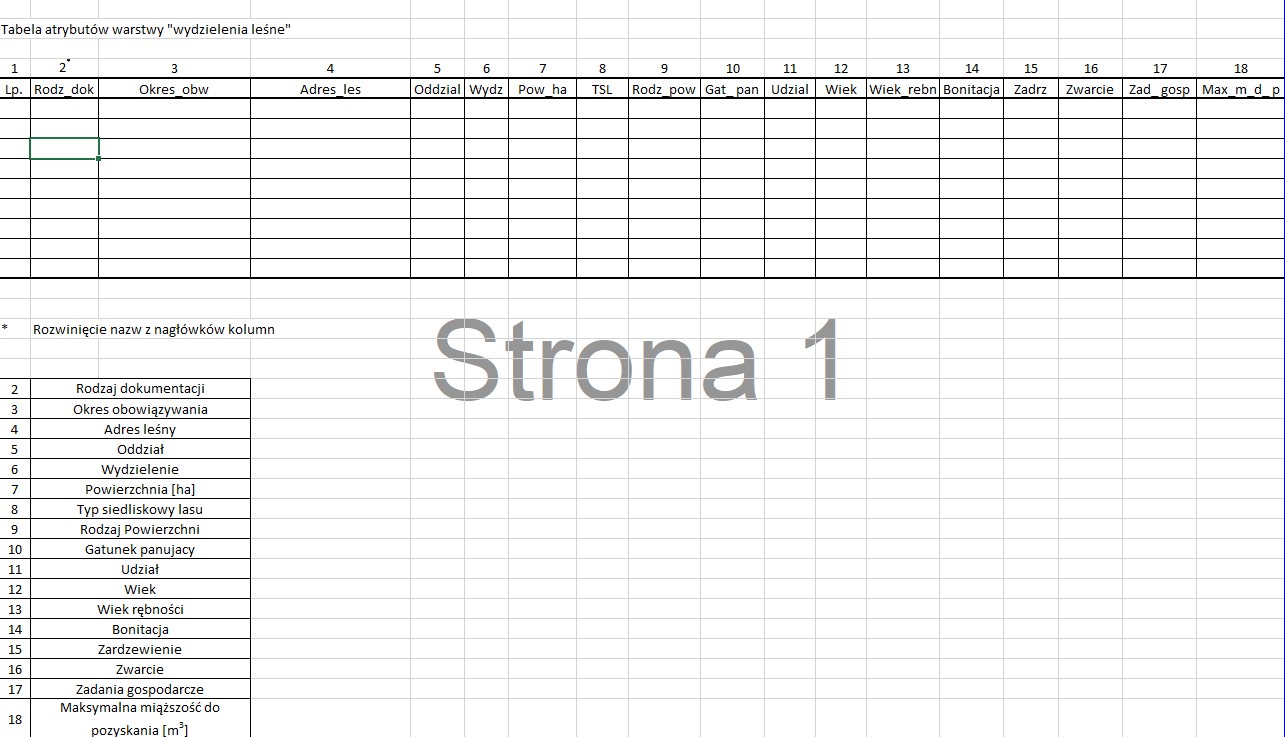 	Załącznik nr 3 do Projektowanych Postanowień umowy AKTUALIZACJA INFORMACJI O DROGACH POŻAROWYCHTabela do aktualizacji informacji o drogach pożarowych w terenie.Sposób wypełniania tabeli (bez polskich znaków)Kolumna 1 – numer drogi ppoż. Kolumna 2 – jeżeli droga znajduje się na terenie dwóch dzielnic, nazwy wpisać po przecinkuKolumna 3 – nazwa ulicy, którą przebiega droga ppoż. (jeśli przebiega kilkoma ulicami nazwy wpisać po przecinku)Kolumna 4 – informacja o tym czy na wjazdach są szlabany i ile [1/2]Kolumna 5 – [< 3,5/>3,5]Kolumna 6 – [gruntowa/żwirowa/asfaltowa/bruk/inna utwardzona]Kolumna 7 – np. mijanka, plac manewrowy, rów, do utwardzenia, brak lewoskrętu w drogę (bariery), itp.Kolumna 8 – długośćZałącznik nr 3 do SWZ          Załącznik nr 4 do Projektowanych Postanowień umowy  Informacja o przetwarzaniu danych osobowych dla uczestników zamówień publicznych realizowanych w trybie Ustawy z dnia 11 września 2019 r. Prawo zamówień publicznych – powyżej 130 000 złW trybie art. 13 ust. 1 i 2 Rozporządzenia Parlamentu Europejskiego i Rady (UE) 2016/679 z dnia 27 kwietnia 2016 r. w sprawie ochrony osób fizycznych w związku z przetwarzaniem danych osobowych i w sprawie swobodnego przepływu takich danych oraz uchylenia dyrektywy 95/46/WE (dalej zwane: RODO) informujemy, iż:Administratorem jest Dyrektor Lasów Miejskich - Warszawa, z siedzibą przy ul. Korkowej 170A, 04-549 Warszawa. Kontakt: e-mail: sekretariat@lasymiejskie.waw.pl Administrator wyznaczył Inspektora Ochrony Danych, z którym skontaktować się można poprzez adres e-mail: iod@lasymiejskie.waw.plAdministrator przetwarza dane osobowe w trybie art. 6 ust. 1 lit. c RODO w związku z Ustawą z dnia 11 września 2019 r. – Prawo zamówień publicznych, w celu prowadzenia postępowania o udzielenie zamówienia publicznego. Administrator, może przekazać dane osobowe wyłącznie upoważnionym podmiotom tylko na podstawie 
i w granicach przepisów prawa.Dane osobowe będą przechowywane w trybie art. 78 ust. 1 Ustawy, przez okres 4 lat od dnia zakończenia postępowania o udzielenie zamówienia, a jeżeli czas trwania umowy przekracza 4 lata, okres przechowywania obejmuje cały czas trwania umowy, a po jej zakończeniu do upływu okresu przedawnienia roszczeń wynikających z umowy.Osobom, które w postępowaniu podały swoje dane osobowe przysługuje:na podstawie art. 15 RODO prawo dostępu do danych osobowych ich dotyczących. W przypadku gdy wykonanie obowiązków, o których mowa w art. 15 ust. 1–3 rozporządzenia 2016/679, wymagałoby niewspółmiernie dużego wysiłku, zamawiający może żądać od osoby, której dane dotyczą, wskazania dodatkowych informacji mających na celu sprecyzowanie żądania, w szczególności podania nazwy lub daty postępowania o udzielenie zamówienia publicznego lub konkursu;na podstawie art. 16 RODO prawo do sprostowania danych osobowych. Prawo do sprostowania nie może skutkować zmianą wyniku postępowania o udzielenie zamówienia ani zmianą postanowień umowy 
w sprawie zamówienia publicznego w zakresie niezgodnym z ustawą;na podstawie art. 18 RODO prawo żądania od administratora ograniczenia przetwarzania danych osobowych. Żądanie nie ogranicza przetwarzania danych osobowych do czasu zakończenia tego postępowania.W przypadku przekazywania zamawiającemu danych osobowych w sposób inny niż od osoby, której dane dotyczą, Wykonawca zobowiązany jest do podania osobie, której dane dotyczą informacji, o których mowa w art. 14 ust. 1-2 RODO.Podanie danych osobowych w zakresie prowadzonego postępowania nie jest obowiązkowe, jest jednak warunkiem niezbędnym do wzięcia w nim udziału. Wynika to z faktu, iż w zależności od przedmiotu zamówienia, zamawiający może żądać ich podania na podstawie przepisów ustawy Prawo zamówień publicznych oraz wydanych do niej przepisów wykonawczych. Konsekwencją niepodania danych jest brak możliwości udziału 
w postępowaniu. Każda osoba, której dane dotyczą ma prawo wnieść skargę do organu nadzorczego w zgodności z art. 77 RODO.Załącznik nr 5 do Projektowanych Postanowień umowy  Załącznik nr 6 do Projektowanych Postanowień umowyZałącznik nr 4 do SWZOFERTADane wykonawcy/wykonawców wspólnie ubiegających się o udzielenie zamówienia  1) Mikroprzedsiębiorstwo: przedsiębiorstwo, które zatrudnia mniej niż 10 osób i którego roczny obrót lub roczna suma bilansowa nie przekracza 2 milionów EUR.Małe przedsiębiorstwo: przedsiębiorstwo, które zatrudnia mniej niż 50 osób i którego roczny obrót lub roczna suma bilansowa nie przekracza 10 milionów EUR.Średnie przedsiębiorstwa: przedsiębiorstwa, które nie są mikroprzedsiębiorstwami ani małymi przedsiębiorstwami i które zatrudniają mniej niż 250 osób i których roczny obrót nie przekracza 50 milionów EUR lub roczna suma bilansowa nie przekracza 43 milionów EUR.Numer rachunku bankowego,  na który należy zwrócić wadium: ……………………………………………………….„Sporządzenie Uproszczonego planu urządzenia lasu, dzielnica Białołęka, na lata 2025-2034” (łączna powierzchnia opracowania wyniesie około 584,00 ha):Oferuję/my wykonanie zamówienia zgodnie z wymaganiami określonymi w SWZ za kwotę netto …………………………..………………… zł/haobowiązujący podatek VAT 8% ……………złKwota brutto …………………………..………………… zł/ha(słownie złotych:……………………………………………………………………….………….),Łączna cena za realizację zamówienia wynosić będzie netto…………………………………………. złobowiązujący podatek VAT 8% ……………złŁączna cena za realizację zamówienia wynosić będzie brutto…………………………………………. zł(słownie złotych:……………………………………………………………………….………….).Cenę należy podać z dokładnością do 1 grosza, to znaczy z dokładnością do dwóch miejsc po przecinku.Oferuję/emy długość okresu gwarancji wynoszący:udzielenie gwarancji na okres 24 miesięcy od daty odbioru – 0 punktów, udzielenie gwarancji na okres 36 miesięcy od daty odbioru – 20 punktów, udzielenie gwarancji na okres 48 miesięcy od daty odbioru – 40 punktów.Należy zaznaczyć jeden kwadrat. W przypadku kiedy Wykonawca nie zaznaczy żadnego 
z kwadratów lub zaznaczy więcej niż jeden kwadrat na karcie oceny ofert, oferta Wykonawcy 
w tym kryterium otrzyma 0 pkt i będzie związany 24- miesięcznym okresem gwarancji.Oświadczam/y, że zapoznałem/liśmy się z wymaganiami zamawiającego, dotyczącymi przedmiotu zamówienia, zamieszczonymi w Specyfikacji Warunków Zamówienia wraz z załącznikami i nie wnoszę/wnosimy do nich żadnych zastrzeżeń.Oświadczam/y, że uważam/y się za związanych niniejszą ofertą przez okres 30 dni od upływu terminu składania ofert.Oświadczam/y, że jestem/-śmy mikro przedsiębiorcą**/ małym przedsiębiorcą**/ średnim przedsiębiorcą**Zgodnie z treścią art. 225 ust. 2 ustawy Prawo zamówień publicznych oświadczamy, że wybór przedmiotowej oferty:nie będzie prowadzić do powstania u Zamawiającego obowiązku podatkowego zgodnie 
z ustawą z dnia 11 marca 2004 r. o podatku od towarów i usług**),będzie prowadzić do powstania u Zamawiającego obowiązku podatkowego zgodnie z ustawą 
z dnia 11 marca 2004 r. o podatku od towarów i usług, w zakresie i wartości**):___________________________________________________________________________[należy wskazać: nazwę (rodzaj) towaru/usługi, których dostawa/świadczenie będzie prowadzić do jego powstania oraz ich wartość bez kwoty podatku od towarów i usług]Należy zaznaczyć jeden kwadrat.Oświadczam/y, że zrealizuję/emy zamówienie zgodnie ze Specyfikacją Warunków Zamówienia.Oświadczam/y, że informacje i dokumenty zawarte w Ofercie na stronach od nr ........................ 
do nr ......................... stanowią tajemnicę przedsiębiorstwa w rozumieniu przepisów o zwalczaniu nieuczciwej konkurencji i zastrzegamy, że nie mogą być one udostępniane. Informacje i dokumenty zawarte na pozostałych stronach oferty są jawne.(W przypadku utajnienia oferty Wykonawca nie później niż w terminie składania ofert zobowiązany jest wykazać, iż zastrzeżone informacje stanowią tajemnicę przedsiębiorstwa w szczególności określając, w jaki sposób zostały spełnione przesłanki, o których mowa w art. 11 ust. 2 ustawy z 16 kwietnia 1993 r. o zwalczaniu nieuczciwej konkurencji (tj. Dz. U. z 2018 r. poz. 419 ze zm.).Oświadczam/y, że zamierzamy powierzyć realizację następujących części zamówienia podwykonawcom***Oświadczam/y, że zostały wypełnione obowiązki informacyjne przewidziane w art. 13 
lub art. 14 RODO wobec osób fizycznych, od których dane osobowe bezpośrednio lub pośrednio pozyskano w celu ubiegania się o udzielenie zamówienia publicznego w niniejszym postępowaniu.Oświadczam/y, że w podanych cenach uwzględniono wszelkie koszty niezbędne 
do pełnej i terminowej realizacji zamówienia, zgodnie z wymaganiami Zamawiającego opisanymi 
w Specyfikacji Warunków Zamówienia.Oświadczam/y, że w razie wybrania naszej oferty jako najkorzystniejszej zobowiązuję/emy się 
do podpisania umowy na warunkach określonych we wzorze umowy.Zarejestrowane nazwy i adresy wykonawców występujących wspólnie***: …………………………………………………………………………………………………………………………Załącznikami do niniejszej oferty, stanowiącymi jej integralną część, są:………………………………………..………………............................................................................................................................................................................................................................................................................................................................................................................................................................................Załącznik nr 5 do SWZOświadczenie z art. 125 ust. 1 ustawy – Prawo zamówień publicznych (wzór)Działając na podstawie art. 125 ust. 1 ustawy z dnia 11 września 2019 r. – Prawo zamówień publicznych (Dz.U. z 2022 r. poz. 1710 z późn. zm.) składam oświadczenie w zakresie wskazanym przez Zamawiającego w SWZ, stanowiące dowód potwierdzający brak podstaw wykluczenia i spełnianie warunków udziału 
w postępowaniu na dzień składania ofert– zwane dalej „Oświadczeniem”. Część I – Informacje dotyczące Zamawiającego i postępowaniaZamawiający, któremu składane jest Oświadczenie.Dane postępowania, w którym składane jest Oświadczenie.Część II – Informacje dotyczące Wykonawcy Dane dotyczące Wykonawcy składającego Oświadczenie.1) Mikroprzedsiębiorstwo: przedsiębiorstwo, które zatrudnia mniej niż 10 osób i którego roczny obrót lub roczna suma bilansowa nie przekracza 2 milionów EUR.Małe przedsiębiorstwo: przedsiębiorstwo, które zatrudnia mniej niż 50 osób i którego roczny obrót lub roczna suma bilansowa nie przekracza 10 milionów EUR.Średnie przedsiębiorstwa: przedsiębiorstwa, które nie są mikroprzedsiębiorstwami ani małymi przedsiębiorstwami 
i które zatrudniają mniej niż 250 osób i których roczny obrót nie przekracza 50 milionów EUR lub roczna suma bilansowa nie przekracza 43 milionów EUR.OŚWIADCZENIE O NIEPODLEGANIU WYKLUCZENIU***składane na podstawie art. 125 ust. 1 ustawy z dnia 11 września 2019 r.Prawo zamówień publicznych (Dz. U. z 2022 r. poz. 1710 z późn. zm.)(zwane dalej: ustawa Pzp), OŚWIADCZENIE DOTYCZĄCE WYKONAWCY *OŚWIADCZENIE DOTYCZĄCE PODMIOTU, NA KTÓREGO ZASOBY POWOŁUJE SIĘ WYKONAWCA* OŚWIADCZENIE DOTYCZĄCE KAŻDEGO Z WYKONAWCÓW W PRZYPADKU SKŁADANIA OFERTY WSPÓLNEJ *  (*NIEWŁAŚCIWE SKREŚLIĆ)Przystępując do postępowania o udzielenie zamówienia publicznego pn. Sporządzenie uproszczonego planu urządzenia lasu dla dzielnicy Białołęka m.st. Warszawy na lata 
2025 - 2034, prowadzonego przez m.st. Warszawę, reprezentowane przez Dyrektora Lasów Miejskich – Warszawa, oświadczam, co następuje:Oświadczam, że nie podlegam wykluczeniu z postępowania na podstawie art. 108 ust. 1 ustawy Pzp.**Oświadczam, że nie jestem umieszczony na listach i nie podlegam wykluczeniu z postępowania 
na podstawie na podstawie art. 7 ust. 1 ustawy z dnia 13 kwietnia 2022 r. o szczególnych rozwiązaniach w zakresie przeciwdziałania  wspieraniu agresji na Ukrainę oraz służących ochronie bezpieczeństwa narodowego (Dz. U. z 2022 r. poz. 835).Oświadczam, że zachodzą w stosunku do mnie podstawy wykluczenia z postępowania na podstawie art. …………. ustawy Pzp (podać mającą zastosowanie podstawę wykluczenia spośród wymienionych 
w art. 108 ust. 1 ustawy Pzp). Jednocześnie oświadczam, że w związku z ww. okolicznością, na podstawie art. 110 ust. 8 ustawy Pzp podjąłem następujące środki naprawcze**:………………………………………………………………………………………………………………………………………………………..**niewłaściwe skreślićOświadczam, że wszystkie informacje podane w powyższy oświadczeniach są aktualne 
i zgodne z prawdą oraz zostały przedstawione z pełną świadomością konsekwencji wprowadzenia zamawiającego w błąd przy przedstawianiu informacji.***dokument składany wraz z ofertą odrębnie przez Wykonawcę, Podmiot, na którego zasoby powołuje się wykonawca / każdego z Wykonawców w przypadku składania oferty wspólnej)Załącznik nr 5a do SWZOŚWIADCZENIE O SPEŁNIANIU WARUNKÓW UDZIAŁU W POSTĘPOWANIU**składane na podstawie art. 125 ust. 1 ustawy z dnia 11 września 2019 r.  Prawo zamówień publicznych (Dz. U. z 2022 r. poz. 1710 z późn. zm.) (zwane dalej: ustawa Pzp), Na potrzeby postępowania o udzielenie zamówienia publicznego pn. Sporządzenie uproszczonego planu urządzenia lasu dla dzielnicy Białołęka m.st. Warszawy na lata 2025 - 2034 prowadzonego przez m.st. Warszawa, reprezentowane przez Dyrektora Lasów Miejskich – Warszawa, oświadczam, co następuje:OŚWIADCZENIE DOTYCZĄCE WYKONAWCY *OŚWIADCZENIE DOTYCZĄCE PODMIOTU, NA KTÓREGO ZASOBY POWOŁUJE SIĘ WYKONAWCA*KAŻDEGO Z WYKONAWCÓW W PRZYPADKU SKŁADANIA OFERTY WSPÓLNEJ*  (*NIEWŁAŚCIWE SKREŚLIĆ)Oświadczam, że spełniam warunki udziału w postępowaniu wskazane przez zamawiającego 
w Rozdziale 8 ust. 1 SWZ.Oświadczam, że wszystkie informacje podane w powyższym oświadczeniu są aktualne i zgodne 
z prawdą oraz zostały przedstawione z pełną świadomością konsekwencji wprowadzenia zamawiającego w błąd przy przedstawianiu informacji.**dokument składany wraz z ofertą odrębnie przez Wykonawcę, Podmiot, na którego zasoby powołuje się wykonawca / każdego z Wykonawców w przypadku składania oferty wspólnej)Załącznik nr 6 do SWZ(wzór)(pieczęć adresowa Wykonawcy)  Szczegółowe oświadczenie o spełnieniu warunków udziału w postępowaniu, o których mowa w Rozdziale 8, ust. 1 pkt 1 i pkt 2 SWZ Nazwa i adres Wykonawcy: .................................................................................................................................................................................................................(w przypadku oferty wspólnej należy wymienić wszystkich Wykonawców)Składając ofertę w postępowaniu o udzielenie zamówienia publicznego pn. Sporządzenie uproszczonego planu urządzenia lasu dla dzielnicy Białołęka m.st. Warszawy na lata 2025 - 2034, oświadczam/-y, że:Nie wcześniej niż w okresie ostatnich trzech lat przed upływem terminu składania ofert, a jeżeli okres prowadzenia działalności jest krótszy – w tym okresie, Wykonawca wykonał co najmniej trzy opracowania dokumentacji uproszczonych planów urządzenia lasu, każdy na koszt min. 100 000 zł brutto. Dla potwierdzenia powyższego wymogu przedstawiam wykaz wykonanych usług:*Do wykazu należy załączyć dowody określające czy powyższe usługi zostały wykonane należycie.**Dowodem, o którym mowa w pkt 1 są: referencje bądź inne dokumenty wystawione przez podmiot, na rzecz którego usługi były wykonywane, a w przypadku świadczeń okresowych lub ciągłych są wykonywane, a jeżeli z uzasadnionej przyczyny o obiektywnym charakterze Wykonawca nie jest w stanie uzyskać tych dokumentów – oświadczenie Wykonawcy; w przypadku świadczeń okresowych lub ciągłych nadal wykonywanych referencje bądź inne dokumenty potwierdzające ich należyte wykonywanie powinny być wydane nie wcześniej niż 3 miesiące przed upływem terminu składania ofert;Uwaga do kol. 6. Wpisać nazwę dowodu (dokumentu) potwierdzającego, że zamówienie zostało wykonane należycie.Uwaga do kol. 7Zaznaczyć znakiem „X”, tylko w przypadku, gdy wykonawca polega na zasobach podmiotu udostępniającego zasoby w celu potwierdzenia spełniania warunku udziału na zasadach określonych w art. 118 ustawy.Wykonawca nie może, po upływie terminu składania ofert, powoływać się na zdolności podmiotów udostępniających zasoby, jeżeli na etapie składania ofert nie polegał on w danym zakresie na zdolnościach podmiotów udostępniających zasoby.Uwaga do kol. 8 Wpisać nazwę podmiotu udostępniającego zasoby.Dysponuje osobami,  które zostaną skierowane do realizacji zamówienia, w tym:Sporządzenie uproszczonego planu urządzenia lasu dla dzielnicy Białołęka
m.st. Warszawy na lata 2025 - 2034.Rozdz. 1 Informacje o Zamawiającym Rozdz. 2 Tryb udzielenia zamówienia. Informacje ogólne Rozdz. 3 Opis przedmiotu zamówieniaRozdz. 4 Opis części zamówieniaRozdz. 5Informacja o zamówieniach, o których mowa w art. 214 ust. 1 pkt 7 ustawyRozdz. 6Informacje dotyczące ofert wariantowychRozdz. 7Termin wykonania zamówieniaRozdz. 8Informacja o warunkach udziału w postępowaniu Rozdz. 9Podstawy wykluczenia Wykonawcy z postępowaniaRozdz. 10Podmiotowe środki dowodowe - składane na wezwanie ZamawiającegoRozdz. 11Informacje o środkach komunikacji elektronicznej, przy użyciu których Zamawiający będzie komunikował się z Wykonawcami oraz informacje o wymaganiach technicznych 
i organizacyjnych, sporządzania, wysyłania i odbierania korespondencji elektronicznej 
i informacja o osobach wyznaczonych do kontaktuRozdz. 12Termin związania ofertąRozdz. 13Wymagania dotyczące wadiumRozdz. 14Opis sposobu przygotowywania ofertyRozdz. 15Sposób oraz termin składania ofert Rozdz. 16Sposób obliczenia ceny. Informacje dotyczące walut obcychRozdz. 17Opis kryteriów oceny ofert wraz z podaniem wag tych kryteriów i sposobu oceny ofertKryteriumWaga [%]Liczba punktówSposób oceny wg wzoruC – Cena ofertowa brutto 60%60G – Długość okresu gwarancji  40%40Okres gwarancji 24 m-cy = 0 pktOkres gwarancji 36 m-cy = 20 pktOkres gwarancji 48 m-cy = 40 pktRAZEM 100%100C+GCnC= ––––––– x 60 pktCbRozdz. 18Informacje dotyczące zabezpieczenia należytego wykonania umowyRozdz. 19Informacja o formalnościach, jakie muszą zostać dopełnione po wyborze oferty w celu zawarcia umowy ws. zamówienia publicznegoRozdz. 20Projektowane postanowienia umowy ws. zamówienia publicznegoRozdz. 21Pouczenie o środkach ochrony prawnej przysługujących WykonawcyRozdz. 22Postanowienia końcoweHarmonogram pracHarmonogram pracHarmonogram pracHarmonogram pracEtapTerminZakres pracpłatnośćIDo uzgodnienia(niezwłocznie, nie później niż28.04.2023 r.)Spotkanie o którym mowa w § 2 ust. 320% łącznego wynagrodzenia wskazanego 
w § 4 ust. 2, 
co stanowi……… zł bruttoI31.05.2023 r.Przekazanie bazy danych ewidencyjnych do uzgodnienia (opisanej w § 2 ust. 2) 20% łącznego wynagrodzenia wskazanego 
w § 4 ust. 2, 
co stanowi……… zł bruttoII4.08.2023 r.Przekazanie wyników prac siedliskowo-taksacyjnych20% łącznego wynagrodzenia wskazanego 
w § 4 ust. 2, co stanowi……… zł bruttoIII9.10.2023 r.Przekazanie wyników inwentaryzacji zapasu20% łącznego wynagrodzenia wskazanego 
w § 4 ust. 2, co stanowi……… zł bruttoIV31.01.2024 r.Przekazanie dokumentacji projektowej UPUL60% łącznego wynagrodzenia wskazanego 
w § 4 ust. 2,co stanowi……… zł bruttoIV25.03.2024 r.Wyłożenie do publicznego wglądu UPUL wrazz prognozą oddziaływania na środowisko60% łącznego wynagrodzenia wskazanego 
w § 4 ust. 2,co stanowi……… zł bruttoV1.08.2024 r.Przekazanie ostatecznej wersji UPUL60% łącznego wynagrodzenia wskazanego 
w § 4 ust. 2,co stanowi……… zł bruttoEtapTerminZakres pracpłatnośćIDo uzgodnienia(niezwłocznie, nie później niż28.04.2023 r.)Spotkanie o którym mowa w § 2 ust. 320% łącznego wynagrodzenia wskazanego 
w § 4 ust. 2, 
co stanowi……… zł bruttoI31.05.2023 r.Przekazanie bazy danych ewidencyjnych do uzgodnienia (opisanej w § 2 ust. 2) 20% łącznego wynagrodzenia wskazanego 
w § 4 ust. 2, 
co stanowi……… zł bruttoII4.08.2023 r.Przekazanie wyników prac siedliskowo-taksacyjnych20% łącznego wynagrodzenia wskazanego 
w § 4 ust. 2, co stanowi……… zł bruttoIII9.10.2023 r.Przekazanie wyników inwentaryzacji zapasu20% łącznego wynagrodzenia wskazanego 
w § 4 ust. 2, co stanowi……… zł bruttoIV31.01.2024 r.Przekazanie dokumentacji projektowej UPUL60% łącznego wynagrodzenia wskazanego 
w § 4 ust. 2,co stanowi……… zł bruttoIV25.03.2024 r.Wyłożenie do publicznego wglądu UPUL wraz z prognozą oddziaływania na środowisko60% łącznego wynagrodzenia wskazanego 
w § 4 ust. 2,co stanowi……… zł bruttoV1.08.2024 r.Przekazanie ostatecznej wersji UPUL 60% łącznego wynagrodzenia wskazanego 
w § 4 ust. 2,co stanowi……… zł bruttoZAMAWIAJĄCY:WYKONAWCA:12345678NR_DRDZIELNICAULICASZLABANYSZEROKOŚĆ [m]NAWIERZCHNIAUWAGIDŁUGOŚĆ [m]Wykaz miąższości drewna do pozyskaniaWykaz miąższości drewna do pozyskaniaWykaz miąższości drewna do pozyskaniaWykaz miąższości drewna do pozyskaniaLp.Nr obrębuNr działkiPowierzchnia lasuMax. miąższość do pozyskaniaWykonanieUwagi12345678910Zgodnie z § 2 pkt 5 Umowy, ze względu na sytuację szczególną, w niniejszym załączniku zawarta została tabela dodatkowych gruntów do objęcia dokumentacją urządzeniową.Zgodnie z § 2 pkt 5 Umowy, ze względu na sytuację szczególną, w niniejszym załączniku zawarta została tabela dodatkowych gruntów do objęcia dokumentacją urządzeniową.Zgodnie z § 2 pkt 5 Umowy, ze względu na sytuację szczególną, w niniejszym załączniku zawarta została tabela dodatkowych gruntów do objęcia dokumentacją urządzeniową.Zgodnie z § 2 pkt 5 Umowy, ze względu na sytuację szczególną, w niniejszym załączniku zawarta została tabela dodatkowych gruntów do objęcia dokumentacją urządzeniową.Zgodnie z § 2 pkt 5 Umowy, ze względu na sytuację szczególną, w niniejszym załączniku zawarta została tabela dodatkowych gruntów do objęcia dokumentacją urządzeniową.Zgodnie z § 2 pkt 5 Umowy, ze względu na sytuację szczególną, w niniejszym załączniku zawarta została tabela dodatkowych gruntów do objęcia dokumentacją urządzeniową.Zgodnie z § 2 pkt 5 Umowy, ze względu na sytuację szczególną, w niniejszym załączniku zawarta została tabela dodatkowych gruntów do objęcia dokumentacją urządzeniową.Zgodnie z § 2 pkt 5 Umowy, ze względu na sytuację szczególną, w niniejszym załączniku zawarta została tabela dodatkowych gruntów do objęcia dokumentacją urządzeniową.Wykaz dodatkowych gruntów do objęcia 
Uproszczonym planem urządzenia lasu, dzielnica Białołęka, na lata 2025-2034Wykaz dodatkowych gruntów do objęcia 
Uproszczonym planem urządzenia lasu, dzielnica Białołęka, na lata 2025-2034Wykaz dodatkowych gruntów do objęcia 
Uproszczonym planem urządzenia lasu, dzielnica Białołęka, na lata 2025-2034Wykaz dodatkowych gruntów do objęcia 
Uproszczonym planem urządzenia lasu, dzielnica Białołęka, na lata 2025-2034Lp.Nr obrębuNr działkiUwagi14-01-2461/2Cała działka (pow. 0,5423 ha), niezależnie od użytku gruntowego24-01-2461/3Cała działka (pow. 0,5542 ha), niezależnie od użytku gruntowego34-01-2462Cała działka (pow. 0,1583 ha), niezależnie od użytku gruntowego44-01-2465Cała działka (pow. 0,6922 ha), niezależnie od użytku gruntowego54-01-2466Cała działka (pow. 0,0300 ha), niezależnie od użytku gruntowego64-02-0727Cała działka (pow. 0,9119 ha), niezależnie od użytku gruntowego74-02-0762/1Cała działka (pow. 0,3161 ha), niezależnie od użytku gruntowego84-02-0763/2Cała działka (pow. 0,6214 ha), niezależnie od użytku gruntowego94-02-177/2Cała działka (pow. 0,2325 ha), niezależnie od użytku gruntowego104-02-2644/5Cała działka (pow. 6,6586 ha), niezależnie od użytku gruntowegoŁączna powierzchnia wyszczególnionych działek ewidencyjnych: 10,7175 haŁączna powierzchnia wyszczególnionych działek ewidencyjnych: 10,7175 haŁączna powierzchnia wyszczególnionych działek ewidencyjnych: 10,7175 haŁączna powierzchnia wyszczególnionych działek ewidencyjnych: 10,7175 haSygnatura postępowania LM-W.ZP.260.1.2023Nazwa postępowania Sporządzenie uproszczonego planu urządzenia lasu dla dzielnicy Białołęka m.st. Warszawy na lata 2025 - 2034.Lp. Nazwa wykonawcy Adres wykonawcy / województwo / NIPE-mail wykonawcyCzy Wykonawca jest mikroprzedsiębiorstwem albo małym albo średnim przedsiębiorstwem (właściwe podkreślić) 1)1. Mikroprzedsiębiorstwo Małe przedsiębiorstwo Średnie przedsiębiorstwo 2.Mikroprzedsiębiorstwo Małe przedsiębiorstwo Średnie przedsiębiorstwo 3. Mikroprzedsiębiorstwo Małe przedsiębiorstwo Średnie przedsiębiorstwoLp.Część zamówienia powierzona do realizacji podwykonawcy Nazwa/firma podwykonawcyZakres zamówienia powierzony do realizacji podwykonawcy…………………………………..(miejsce, data)………………………………………………..(podpis osoby/-ób uprawnionej/-ychdo reprezentowania wykonawcy)Lp.Kategorie danych odnoszących się do ZamawiającegoInformacje dot. Zamawiającego1.1.Nazwa ZamawiającegoMiasto Stołeczne Warszawa1.2.reprezentowane przezDyrektora Lasów Miejskich – Warszawa1.3.Adres do korespondencjiul. Korkowa 170A, 04-549 Warszawa1.4.e-mail do korespondencjisekretariat@lasymiejskie.waw.pl1.5.Adres strony internetowejhttps://www.lasymiejskie.waw.pl/Lp.Kategorie danych odnoszących się do postępowaniaInformacje dot. postępowania2.1.Nazwa zamówieniaSporządzenie uproszczonego planu urządzenia lasu dla dzielnicy Białołęka
m.st. Warszawy na lata 2025-2034.2.2.Numer sprawyLM-W.ZP.260.1.2023Lp.Dane dotyczące WykonawcyInformacje 3.1.Nazwa Wykonawcy3.2.Adres do korespondencjiul. …., ...-…  woj. ….. kraj: ……3.3.*e-mail do korespondencji………………..@……………………3.4.*Adres strony internetowej……………………..3.5.Czy Wykonawca jest mikroprzedsiębiorstwem albo małym albo średnim przedsiębiorstwem 1)Mikroprzedsiębiorstwo – Małe przedsiębiorstwo – Średnie przedsiębiorstwo – 3.6.*Inne daneL.pPrzedmiot (szczegółowy opis zakresu zrealizowanej usługi stosownie do treści warunku udziału w postępowaniu)Podmiot, na rzecz którego wykonano usługę (nazwa
 i adres)Daty wykonania Daty wykonania DowodyInformacje uzupełniająceInformacje uzupełniająceL.pPrzedmiot (szczegółowy opis zakresu zrealizowanej usługi stosownie do treści warunku udziału w postępowaniu)Podmiot, na rzecz którego wykonano usługę (nazwa
 i adres)oddd-mm-rrrrdodd-mm-rrrrDowodyZasoby innego podmiotuNazwa innego podmiotu123456781.………….…………………………………………………………….…………….…………….……2.………….…………………………………………………………….…………….…………….……3.………….…………………………………………………………….…………….…………….……4.………….…………………………………………………………….…………….…………….……Lp.Imię i nazwiskoWymagania określone w 8, ust. 1 pkt 2. Odpowiedniowykształcenie lub uprawnienia i zakres uprawnień(poszczególne wpisy powinny pozwolić na stwierdzenie spełniania lub nie spełniania warunku udziału w postępowaniu)Podstawa do dysponowania osobą (podwykonawstwo/osoba zatrudniona przez wykonawcę)1.Kierownik robót z minimum wyższym wykształceniem leśnym. Zgodnie z § 2 rozporządzenia Ministra Środowiska z dnia 9.08.2012 roku w sprawie szczegółowych wymagań w zakresie wyposażenia technicznego i wielkości potencjału kadrowego niezbędnego do należytego i terminowego wykonywania prac urządzeniowych (Dz.U. z 2012 r. poz. 949).2.Pracownicy z minimum średnim wykształceniem leśnym. Zgodnie z § 2 rozporządzenia Ministra Środowiska z dnia 9.08.2012 roku w sprawie szczegółowych wymagań w zakresie wyposażenia technicznego i wielkości potencjału kadrowego niezbędnego do należytego i terminowego wykonywania prac urządzeniowych (Dz.U. z 2012 r. poz. 949).3.Pracownicy z minimum średnim wykształceniem leśnym. Zgodnie z § 2 rozporządzenia Ministra Środowiska z dnia 9.08.2012 roku w sprawie szczegółowych wymagań w zakresie wyposażenia technicznego i wielkości potencjału kadrowego niezbędnego do należytego i terminowego wykonywania prac urządzeniowych (Dz.U. z 2012 r. poz. 949).4.Pracownicy z minimum średnim wykształceniem leśnym. Zgodnie z § 2 rozporządzenia Ministra Środowiska z dnia 9.08.2012 roku w sprawie szczegółowych wymagań w zakresie wyposażenia technicznego i wielkości potencjału kadrowego niezbędnego do należytego i terminowego wykonywania prac urządzeniowych (Dz.U. z 2012 r. poz. 949).5.Pracownicy z minimum średnim wykształceniem leśnym. Zgodnie z § 2 rozporządzenia Ministra Środowiska z dnia 9.08.2012 roku w sprawie szczegółowych wymagań w zakresie wyposażenia technicznego i wielkości potencjału kadrowego niezbędnego do należytego i terminowego wykonywania prac urządzeniowych (Dz.U. z 2012 r. poz. 949).…………………………………………………………………………………………………………………(miejsce, data)(podpis osoby/-ób uprawnionej/-ychdo reprezentowania Wykonawcy)